ИБРЕСИНСКИЙ   ВЕСТНИК№ 23 от 22 августа 2018 года  ИНФОРМАЦИОННЫЙ ЛИСТАДМИНИСТРАЦИИ ИБРЕСИНСКОГО РАЙОНАО районном конкурсе профессионального мастерства «Лучшие молодые специалисты года»В целях повышения профессионального мастерства молодых специалистов, повышения их статуса и оказания материальной поддержки лучшим представителям сельской молодежи не старше 35 лет и реализации подпрограммы «Молодежь Ибресинского района Чувашской Республики» муниципальной программы Ибресинского района Чувашской Республики «Развитие образования на 2014-2020 годы», администрация Ибресинского района Чувашской Республики ПОСТАНОВЛЯЕТ:Провести с 1 по 28 сентября 2018 года районный конкурс профессионального мастерства «Лучшие молодые специалисты года».Для организации и проведения районного конкурса профессионального мастерства  «Лучшие молодые специалисты года» создать районную комиссию в следующем составе:Горбунов С.В. – глава администрации Ибресинского района Чувашской Республики (председатель);Федорова Н.А. – И.о. заместителя главы администрации района - начальника отдела образования   администрации  Ибресинского района Чувашской Республики  (заместитель председателя);Члены:- Гаврилов В.Ф. – заместитель главы администрации района – начальник отдела сельского хозяйства (по согласованию);Шестеринова С.В. – управляющий делами - начальник отдела организационной работы администрации Ибресинского района Чувашской Республики (по согласованию);Андреева М.Д. - заместитель главы администрации района - начальник отдела строительства и развития общественной инфраструктуры Ибресинского района Чувашской Республики;Зиновьева О.В. - Вр.и.о. начальника финансового отдела администрации Ибресинского района Чувашской Республики (по согласованию). Шкодских И.Н. – главный специалист – эксперт отдела образования администрации Ибресинского района Чувашской Республики;Фролова А.Н. – главный специалист – эксперт Собрания депутатов Ибресинского района Чувашской Республики (по согласованию);Утвердить Положение о районном конкурсе профессионального мастерства «Лучшие молодые специалисты года» (Приложение №1).Признать утратившим силу постановление администрации Ибресинского района № 470 от 17.08.2017 года «О районном конкурсе «Лучшие молодые специалисты года». Контроль за исполнением данного постановления оставляю за собой.Настоящее постановление вступает в законную силу после его официального опубликования.Районная комиссия обязана предоставить сведения о присвоении звания «Лучший молодой специалист» в Единую государственную информационную систему социального обеспечения (ЕГИСО) в течение 7 рабочих дней со дня утверждения списка».Глава администрацииИбресинского района 	                                                                      С.В. ГорбуновШкодских Ирина Николаевна2-17-06Приложение №1   к постановлению администрации Ибресинского района Чувашской Республики№ 433 от 13.08.2018  года Положениео районном конкурсе профессионального мастерства «Лучшие молодые специалисты года»1. Общие положенияРайонный конкурс профессионального мастерства «Лучшие молодые специалисты года» (далее - Конкурс) направлен на повышение профессионального мастерства молодых специалистов, а также престижа их профессии.2. Цели и задачиЦели Конкурса:-	повышение эффективности использования кадрового потенциала работников;-	развитие их профессиональной компетентности и стимулирование их
деятельности;повышение статуса работников;содействие формированию кадрового резерва. Основные задачи Конкурса:повышение внимания органов власти всех уровней к проблемам реализации молодежной политики;оценка и повышение уровня профессиональной подготовки работников;создание системы поддержки талантливых, профессиональных специалистов.3. Номинации конкурсаНастоящим Положением устанавливаются следующие основные конкурсные номинации:											«Лучший молодой специалист в сфере образования»«Лучший молодой специалист  в сфере дошкольного образования»«Лучший молодой специалист в сфере здравоохранения»«Лучший молодой специалист отрасли сельского хозяйства» «Лучший молодой специалист в сфере культуры»«Лучший активист в сфере государственной молодежной политики»«Лучший молодой специалист муниципальной (государственной) службы»«Лучший молодой специалист финансово-экономической сферы»«Лучший молодой сотрудник правоохранительных органов»«Лучший молодой специалист в сфере физической культуры и спорта».4. Организаторы конкурса	Организатором Конкурса является отдел образования администрации Ибресинского района Чувашской Республики.5. Условия проведения5. 1. Для участия в Конкурсе выдвигающие организации должны представить в комиссию следующие документы:-письмо-представление предприятия (учреждения, организации) об участии в конкурсе с указанием стажа работы согласно приложению N1 к настоящему положению;-характеристика за подписью руководителя, выдвигающей организации, с фотографией 3x4 (приклеивается в правый верхний угол характеристики);-протокол общего собрания коллектива организации, профсоюзной организации или общественного объединения (попечительского, управляющего и т.п.) о выдвижении претендента;-копия паспорта (все заполненные страницы);-копии документов, подтверждающие достижения в профессиональной сфере за последние три года (дипломы и грамоты победителей и лауреатов всероссийских, межрегиональных, республиканских, муниципальных, конкурсных мероприятий, благодарности, свидетельства, поощрения и т.п.);-дополнительные материалы о конкурсантах (фото-, аудио-, видеоматериалы,
творческие работы	и т.п.).5.2.	Документы претендентов, привлеченных к уголовной, дисциплинарной и
административной ответственности не рассматриваются.5.3.Пакет документов для участия в Конкурсе представляется на бумажном носителе в отдельной файл – папке с 1 по 28 сентября 2018 года по адресу: п. Ибреси, ул. Маресьева, д.49, каб. 309 - отдел образования администрации Ибресинского района. 6. Подведение итогов Конкурса6.1. Решение о присвоении звания "Лучший молодой специалист" принимается районной комиссией на основании представленных документов до 01 октября 2018 года.6.2.По итогам Конкурса определяется по одному победителю в каждой номинации и выносится протокольное решение.6.3. Победители Конкурса награждаются  дипломами  и денежными призами за счет средств бюджета Ибресинского района Чувашской Республики.Приложение N1к Положению о районном конкурсепрофессионального мастерства"Лучшие молодые специалисты года"Главе администрацииИбресинского района   Чувашской РеспубликиС.В. ГорбуновуПИСЬМО-ПРЕДСТАВЛЕНИЕ.(Заполняется   на    бланке    организации   с   указанием   даты   и   исходящего номера) ___________________________________________________________________________________________ (полное наименование выдвигающей организации) ___________________________________________  выдвигает на районный конкурс профессионального мастерства «Лучший молодой специалист года» _______________________________________________________________________________                                                (фамилия, имя, отчество кандидата полностью, дата рождения,_______________________________________________________________________________                                                   место работы (с точным указанием должности)_________________________________________________________________________________________или учебы (с указанием факультета, курса, группы)со стажем работы на предприятии (в учреждении) ____________ лет.Приложение:   на ______ л.Контактная информация о кандидате  __________________________________								(домашний адрес, телефон) ______________________________________________________________________________Подпись руководителя выдвигающей организацииМ.П.Руководствуясь Законом Российской Федерации "О муниципальной службе в Российской Федерации", Законом Чувашской Республики "О муниципальной службе в Чувашской Республике", Уставом Ибресинского района Чувашской Республики, администрация Ибресинского района постановляет:1. Утвердить Положение об отделе строительства и развития общественной инфраструктуры администрации Ибресинского района Чувашской Республики согласно приложению к настоящему постановлению.2. Настоящее постановление вступает в законную силу после его официального опубликования.Исп.Степанова Ю.В.                                                                                               Приложение к постановлениюадминистрации Ибресинского    района Чувашской Республики                                                                                                   от 14.08.2018 г.№ 434ПОЛОЖЕНИЕоб отделе строительства  и развития общественной инфраструктурыадминистрации  Ибресинского района  Чувашской Республики I. ОБЩИЕ ПОЛОЖЕНИЯ1.1. Отдел строительства и развития общественной инфраструктуры (далее - Отдел) является структурным подразделением администрации Ибресинского района Чувашской Республики (далее - администрация района), осуществляющим функции регулирования и управления деятельности в области архитектуры, строительства, ремонта и содержания автодорог, транспорта, жилья, общественной инфраструктуры и ЖКХ.1.2. Отдел  осуществляет свою деятельности во взаимодействии с предприятиями строительного комплекса, а также взаимодействует с другими заинтересованными субъектами района и республики.     1.3. Отдел в своей работе руководствуется Конституцией Российской Федерации, федеральным и конституционными законами, федеральными законами, указами и распоряжениями Президента Российской Федерации, постановлениями и распоряжениями Правительства Российской Федерации, иными нормативными правовыми актами Российской Федерации, решениями Совета при Президенте Российской Федерации по противодействию коррупции и его президиума, принятыми в пределах их компетенции, Конституцией Чувашской Республики, законами Чувашской Республики, указами и распоряжениями Главы Чувашской Республики, постановлениями и распоряжениями Кабинета Министров Чувашской Республики, решениями Комиссии по координации работы по противодействию коррупции в Чувашской Республике, принятыми в пределах ее компетенции, уставом Ибресинского района Чувашской Республики, муниципальными правовыми актами Ибресинского района Чувашской Республики, а также настоящим положением и должностными инструкциями.1.5. Отдел находится в непосредственном подчинении главы администрации Ибресинского района Чувашской Республики.II. Основные цели и задачи 2.1.Основными задачами  отдела являются:1) проведение на территории района  государственной политики  в области строительства, архитектуры и развитие общественной инфраструктуры;2) участие в  определении   основных  направлений   социально-экономического развития  района;3)  осуществление полномочий  заказчика  по объектам, переданным в отдел;4) ведение  технической документации  на подведомственные объекты;5) контроль за строительством, ремонтом и содержанием  автомобильных дорог;6) выдача разрешений на строительство и ввод объектов в эксплуатацию при осуществлении строительства, реконструкции, капитального ремонта объектов капитального строительства, расположенных на соответствующих межселенных территориях;7) выдача разрешений на установку рекламных конструкций;8) согласование переустройства и перепланировки жилых  помещений;9) координирование  деятельности  городского и сельских поселений в вопросах  индивидуального  жилищного строительства;10) подготовка  необходимой  градостроительной  и проектной  документации на застройку  жилых образований;11) получение технических  условий на  подключение  к инженерным сетям;12) обеспечение    территорий первоочередной   коммунальной инфраструктурой;13) привлечение инвесторов, кредитов банков  для целей жилищного строительства  и развития  общественной инфраструктуры  (инженерной, транспортной, социальной);14) участие в проведении   мониторинга  развития  территорий  и подготовке  программ  приоритетного их развития;15) участие в разработке  нормативной документации для  развития  территорий  и освоения  перспективных  инвестиционных площадок; 16) обеспечение  помощи  хозяйственным субъектам  района в планировании  и обеспечении  эффективного и целевого  использования  денежных средств, материально-технических средств, направленных на строительство.III. ФункцииОтдел в соответствии с возложенными на него задачами выполняет следующие функции:3.1. Разрабатывает и согласовывает в установленном порядке проекты муниципальных правовых актов по направлениям деятельности отдела в сфере строительства, архитектуры, реализации республиканских и муниципальных программ, жилищно-коммунального и дорожного хозяйства.3.2. Разрабатывает проект подпрограммы «Устойчивое развитие сельских территорий Ибресинского района Чувашской Республики на 2015-2017 годы и на период до 2020 года» муниципальной программы «Развитие сельского хозяйства и регулирование рынка сельскохозяйственной продукции, сырья и продовольствия на 2014-2020 годы», муниципальные программы «Развитие транспортной системы Ибресинского района Чувашской Республики на 2014-2020 годы», «Развитие жилищного строительства и сферы жилищно-коммунального хозяйства на 2014–2020 годы», «Переселение граждан из аварийного жилищного фонда, расположенного на территории Ибресинского района Чувашской Республики на 2013-2017 годы» и обеспечивает ее исполнение.3.3. Разрабатывает предложения по направлениям деятельности отдела в сфере строительства, архитектуры, реализации республиканских и муниципальных программ, жилищно-коммунального и дорожного хозяйства.3.4. Осуществляет функции муниципального управления в области строительства, архитектуры, реализации республиканских и муниципальных программ, жилищно-коммунального и дорожного хозяйства.   3.5. Осуществляет контроль за сохранностью автомобильных дорог местного значения вне границ населенных пунктов в границах Ибресинского района, за строительством, контролирует соответствие объемов, стоимости и качества строительно-монтажных работ.  3.6. Осуществляет взаимодействие с:   1) ОГИБДД МВД России по Ибресинскому району, прокуратурой Ибресинского района по содействию в предотвращении или пресечении действий, препятствующих осуществлению должностными лицами законной деятельности, а также в установлении личности граждан, виновных в нарушении законодательства об автомобильных дорогах и о дорожной деятельности;   2) специализированными (аккредитованными) лабораториями и иными организациями и специалистами для проведения необходимых для осуществления муниципального контроля анализов, отбора проб, выполнения измерений и выдачи заключений.3.7. Осуществляет оказание муниципальным служащим и гражданам консультативной и методической помощи по вопросам, входящим в компетенцию отдела .3.8. Организует работу по направлениям деятельности отдела :- принимает участие в разработке технической части  аукционов на право заключения договоров, в целях проектирования, капитального ремонта, строительства, ремонта и содержания автомобильных дорог, на всех объектах строительного комплекса муниципального района 3.9. Участвует:1) в работе комиссий (конкурсных, аттестационных или иных) по направлениям деятельности отдела;2)  в реализации мероприятий подпрограммы «Устойчивое развитие сельских территорий Ибресинского района Чувашской Республики на 2015-2017 годы и на период до 2020 года» муниципальной программы «Развитие сельского хозяйства и регулирование рынка сельскохозяйственной продукции, сырья и продовольствия на 2014-2020 годы», муниципальные программы «Развитие транспортной системы Ибресинского района Чувашской Республики на 2014-2020 годы», «Развитие жилищного строительства и сферы жилищно-коммунального хозяйства на 2014–2020 годы», «Переселение граждан из аварийного жилищного фонда, расположенного на территории Ибресинского района Чувашской Республики на 2013-2017 годы» по вопросам, входящим в компетенцию структурного подразделения;3 ) в рассмотрении и разрешении обращений граждан и организаций по вопросам, отнесенным к компетенции отдела .3.10. Отдел в своей деятельности руководствуется кодексом этики и служебного поведения муниципальных служащих администрации района.4. Права 4.1. Отдел при осуществлении своих функций имеет право: 1) запрашивать и получать от структурных подразделений администрации района, организаций, учреждений, городского должностному лицу предложения по вопросам совершенствования деятельности отдела с целью успешного выполнения возложенных на отдел задач и функций;и сельских поселений необходимую информацию;2) требовать своевременного предоставления всех необходимых материалов к заседаниям, совещаниям, встречам и другим мероприятиям, проводимым администрацией района;3) вносить на рассмотрение 4) принимать в установленном порядке участие в совещаниях по вопросам, относящимся к компетенции отдела; 5) отклонять от согласования ПСД,  выполненную  с нарушением  действующих норм  и правил, актов.6) производить  контроль за ходом  работ  на всех  объектах строительства, вне зависимости  от  ведомственной принадлежности  и форм собственности;7) производить  контроль за  финансированием  и кредитованием строек, выпуском  стройматериалов, изделий  и конструкций, осуществляющихся  с нарушением  действующих   норм и правил, стандартов, технических  условий, принятых  проектных решений или создающих  угрозу  безопасности  для жителей района  и прилегающих  территорий;8) вносит   предложения  в разрезе   подведомственных предприятий  и организаций  по  лицензированию  строительной деятельности;9) получать от подведомственных  органов информацию, необходимую  для своей  деятельности;10) создавать в своем ведении  хозрасчетные  проектно-планировочные, сметные, расчетные бюро для выполнения  функциональных  задач;11) принимать решения в пределах своей компетенции и решать их;4.2. Инициировать главе администрации Ибресинского  района Чувашской Республики:1)  приостановлении строительства, финансирования строек, при отклонении от проектных решений, или создающих угрозу безопасности для жителей района и прилегающих территорий;2)  о предъявлении иска к юридическим и физическим лицам, виновным в нарушении градостроительного, строительного, жилищно-коммунального, дорожного и транспортного законодательства, и при нецелевом использовании выделенных средств;4.2.3. Получать от подведомственных органов информацию, необходимую для своей деятельности;4.2.4. Самостоятельно принимать решения по всем вопросам, относящимся к порученной сфере деятельности, кроме вопросов, требующих согласования в установленном порядке;4.2.5. При проведении выездной (плановой, внеплановой) проверки производить осмотр состояния автомобильных дорог, на которых осуществляют свою деятельность юридические лица и индивидуальные предприниматели, в порядке, установленном законодательством Российской Федерации; 4.2.6. При проведении проверок использовать фото и киносъемку; 4.2.7. Запрашивать и получать от юридических лиц и индивидуальных предпринимателей документацию, сведения, необходимые для осуществления муниципального контроля.5. Руководство отдела 5.1. Отдел возглавляет заместитель главы администрации района - начальник отдела строительства и развития общественной инфраструктуры(далее – начальник отдела),назначаемый и освобождаемый от должности распоряжением  администрации Ибресинского района Чувашской Республики. 5.2. Заместитель главы администрации района - начальник отдела подчиняется непосредственно главе  администрации Ибресинского района Чувашской Республики: 5.3. Заместитель главы администрации района -  начальник отдела:- руководит деятельностью Отдела, обеспечивая решение возложенных на него задач;- вносит главе администрации Ибресинского района предложения о поощрении работников       Отдела и применении к ним мер дисциплинарного взыскания;- несет персональную ответственность за выполнение задач, возложенных на Отдел,    предоставленных ему настоящим Положением;- обеспечивает выполнение сотрудниками Отдела правил внутреннего трудового распорядка администрации Ибресинского района;- разрабатывает Положение об отделе строительства и развития общественной инфраструкуры;- осуществляет иные полномочия, определенные настоящим Положением и должностной инструкцией.О внесении изменений в постановление администрации Ибресинского района от 14.09.2017 г. №538 «Об  организации антитеррористическойдеятельности в  Ибресинском районе Чувашской Республики»Во исполнение Федеральных законов Российской Федерации от 25 июля 1998 года  №130-ФЗ «О борьбе с терроризмом», от 06 марта 2006 года  №35 –ФЗ «О противодействии терроризму»,  указания аппарата Национального антитеррористического комитета, на основе Типового Положения об антитеррористической комиссии в муниципальном образовании Чувашской Республики и Типового Регламента антитеррористической комиссии в муниципальном образовании Чувашской Республики,  утвержденных Главой Чувашской Республики, председателем антитеррористической комиссии в Чувашской Республике 10 августа 2017 года,  а также  произошедшими кадровыми изменениями, администрация Ибресинского района Чувашской Республики  п о с т а н о в л я е т:Внести изменения в постановление администрации Ибресинского района от 14.09.2017 г. №538 «Об  организации антитеррористическойдеятельности в  Ибресинском районе Чувашской Республики»:         1.1. Приложение №3  к постановлению администрации Ибресинского района от 14.09.2017 г. №538 «Об организации антитеррористической деятельности в  Ибресинском районе Чувашской Республики» изложить в новой редакции, согласно приложению.2. Контроль за выполнением  оставляю за собой.3. Настоящее  постановление вступает в силу после его официального опубликования.Глава администрацииИбресинского района                                                             С.В.ГорбуновЗахаров А.Л.2-12-50Приложение  к постановлению администрацииИбресинского района от 14.08.2018 г.№ 435Составантитеррористической комиссии   в Ибресинском районе Чувашской Республики        О внесении изменений в постановление администрации Ибресинского района Чувашской Республики от 24.08.2017 г.  №489 «О Комиссии по повышению устойчивости социально-экономического развития  Ибресинского района Чувашской Республики» Администрация Ибресинского района Чувашской Республики постановляет:1. Внести в постановление администрации Ибресинского района Чувашской Республики от 24.08.2017 г. № 489 «О Комиссии по повышению устойчивости социально-экономического развития Ибресинского района Чувашской Республики» следующие изменения:1.1. В составе Комиссии по повышению устойчивости социально-экономического развития Ибресинского района Чувашской Республики (Приложение 1), утвержденным указанным постановлением:вывести Ткаченко Ольгу Николаевну и ввести: Комиссарову Светлану Александровну заместитель директора КУ ЦЗН Вурнарского района Минтруда Чувашии (по согласованию);изложить наименование должности Филипповой Татьяны Ивановны в следующей редакции:Филиппова Татьяна Ивановназаместитель начальника отдела экономики и управления имуществом администрации Ибресинского района Чувашской Республики(секретарь комиссии).2. Настоящее постановление вступает в силу после его официального опубликования.Глава администрацииИбресинского района                                                                      С.В. ГорбуновФилиппова Татьяна Ивановна8 (83538) 2-25-71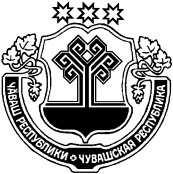 Об открытии маршрута школьного автобуса «Чуваштимяшская СОШ – д.Нижнее Кляшево»В соответствии со ст.ст.9 и 40 Федерального закона от 29.12.2012г. №273-ФЗ «Об образовании в Российской Федерации», Уставом Ибресинского района Чувашской Республики, администрация Ибресинского района п о с т а н о в л е т:Открыть маршрут движения школьного автобуса «Чуваштимяшская СОШ – д.Нижнее Кляшево» для перевозки детей из д.Нижнее Кляшево в МБОУ «Чуваштимяшская СОШ» с 17 августа 2018 года.Директору МБОУ «Чуваштимяшская СОШ» Хуснетдиновой Л.Г.:- привести маршрут в соответствие с Правилами дорожного движения и Правилами организованной перевозки группы детей автобусами до 17.08.2018г.;- разработать расписание и схему движения школьного автобуса по маршруту «Чуваштимяшская СОШ – д.Нижнее Кляшево»;- обеспечить сопровождение маршрута ответственным лицом;- обеспечить финансирование маршрута за счет бюджетных средств.Отделу образования организовать проведение обследования нового маршрута муниципальной межведомственной комиссией.Признать утратившим силу постановление администрации Ибресинского района Чувашской Республики от 16.02.2018. №68 «Об открытии маршрута школьного автобуса «Чуваштимяшская СОШ – д.Нижнее Кляшево».Контроль за исполнением настоящего постановления возложить на и.о. заместителя главы администрации района - начальника отдела образования Федорову Н.А.6. Настоящее постановление вступает в силу после его официального опубликования.Глава администрации  Ибресинского района                                                                       С.В.ГорбуновИсп. Никифорова Ф.В.2-19-99О внесении изменений в постановление администрации Ибресинского района от 16.01.2014 г. № 25 «Об утверждении Положения антинаркотической комиссии Ибресинского района»В целях противодействия незаконному обороту наркотических средств, психотропных веществ и их прекурсоров в Ибресинском районе Чувашской Республики,  а также с произошедшими кадровыми изменениями, администрация Ибресинского района п о с т а н о в л я е т:Внести в постановление администрации Ибресинского района от 16.01.2014г. №25 «Об утверждении положения антинаркотической комиссии Ибресинского района» следующие изменения:Приложение №2 к постановлению изложить в новой редакции согласно приложению к настоящему постановлению.Контроль за выполнением настоящего постановления оставляю за собой.3. Настоящее постановление вступает в силу после его официального опубликования.Глава администрацииИбресинского района                                                          С.В.ГорбуновИсп. Андреева М.Ю. (2-12-29)                                                                                                                                        Приложение                                                                                                                                 к постановлению № 440 от 15.08.2018г.О создании межведомственной комиссиипо содействию в социальной адаптации лиц,освободившихся из мест лишения свободы, при администрации Ибресинского районаВ соответствии со ст.182 Уголовно-исполнительного кодекса Российской Федерации администрация Ибресинского района постановляет:1.Создать  межведомственную комиссию при администрации Ибресинского района по содействию в социальной адаптации лиц, освободившихся из мест лишения свободы в следующем составе согласно приложению №1 к  настоящему постановлению.2.Утвердить Положение о межведомственной комиссии по содействию в социальной адаптации лиц, освободившихся из мест лишения свободы при администрации Ибресинского района согласно приложению №2 к настоящему постановлению.3. Постановление №449 от 18.08.2016 «О создании межведомственной комиссии по содействию в социальной адаптации лиц, освободившихся из мест лишения свободы при администрации Ибресинского района»  признать утратившим силу.4.Контроль за исполнением настоящего постановления  оставляю за собой.5.Настоящее постановление вступает в силу  после его официального опубликования.Глава администрации Ибресинского района                    С.В.ГорбуновИсп.Богомолова И.К.2-12-29Приложение №1Утвержденопостановлением администрацииИбресинского районаот 16.08.2018г N 442СОСТАВмежведомственной комиссии по содействию в социальной адаптации лиц, освободившихся из мест лишения свободы при администрации Ибресинского районаГаврилов В.Ф.                                -      заместитель главы администрации Иб                                                                 ресинского района -  начальник отдела                                                                  сельского хозяйства, председатель ко-                                                                 миссии;Комиссарова  С.А.                         -      заместитель директора КУ «Центр   за-                                                                 нятости населения Вурнарского райо-                                                                 на», заместитель председателя комис-                                                                 сии;Алексеева И.В.                               -      педагог-психолог, куратор Ибресинско-                                                                 го района КОУ «Порецкий детский дом                                                                  им.И.Н.Ульянова», секретарь комиссии  ЧЛЕНЫ: Ефремова Э.Н.                                -    директор БУ «Ибресинский ЦСОН»                                                                Минтруда Чувашии ( по согласованию);  Васильев В.В.                                 -     и.о. начальника УУП и ПДН ОМВД                                                                  РФ по Ибресинскому району                                                                  ( по согласованию); Носков А.Н.                                    –     зам.  начальника  Канашского МФ                                                                  ФКУ УИИ УФСИН России по Чуваш-                                                                  ской Республике – Чувашии                                                                  ( по согласованию);                                                                            Агеева И.С.                                     –     начальник миграционного пункта                                                                    ОМВД России по Ибресинскому райо-                                                                  ну (по согласованию); Приложение №2Утвержденопостановлением администрацииИбресинского районаот 16.08.2018г N 442Положениео межведомственной комиссии по содействию в социальной адаптации лиц, освободившихся из мест лишения свободы при администрации Ибресинского районаОбщие положенияНастоящее Положение имеет целью регламентацию основных направлений, принципов и форм деятельности межведомственной комиссии по содействию в социальной адаптации лиц, освободившихся из мест лишения свободы при администрации Ибресинского района (далее - комиссия).Деятельность Комиссии основывается на принципах законности, демократизма, равенства граждан перед законом.Основной целью деятельности Комиссии является создание условий для приостановления роста рецидивной преступности со стороны граждан, освободившихся из мест лишения свободы и ориентирована на оказание помощи в социальной адаптации вышеуказанным лицам, оказание содействия в трудоустройстве, получении профессионального образования, медицинской, психологической помощи. Комиссия организует изучение, сбор, обобщение информации по лицам, освободившимся из мест лишения свободы и принятие конкретных мер по оказанию им помощи. Контролирует проведение индивидуальной профилактической работы органами и учреждениями системы профилактики безнадзорности и правонарушений с той категорией лиц, которая после освобождения находится в социально опасном положении и нуждается в реабилитации. Решения комиссии носят рекомендательный характер.Комиссия в своей деятельности руководствуется Конституцией Российской Федерации, Конституцией Чувашской Республики, законодательными актами Российской Федерации и Чувашской Республики,  постановлениями администрации Ибресинского района.2. Задачи комиссииУкрепление законности и правопорядка, формирование действенной системы профилактики правонарушений.Оказание помощи лицам, освободившимся из мест лишения свободы и оказавшимся в трудной жизненной ситуации.Развитие реабилитационной системы, способствующей трудоустройству лиц, освободившихся из мест лишения свободы, решение проблем временного жилищного устройства.Для реализации задач комиссия:а) участвует в разработке проектов правовых актов органов местного самоуправления Ибресинского района и рассмотрении документов, касающихся социальной поддержки лиц, освободившихся из мест лишения свободы;б) запрашивает в установленном порядке у органов государственной власти и органов местного самоуправления Ибресинского района необходимые материалы и информацию по вопросам, относящимся к ее компетенции;в) привлекает при необходимости специалистов органов государственной власти и органов местного самоуправления Ибресинского района, других организаций для решения вопросов, относящихся к компетенции комиссии.3. Порядок образования КомиссииПерсональный состав комиссии утверждается постановлением администрации Ибресинского района. В состав комиссии могут входить муниципальные служащие администрации Ибресинского района, депутаты Собрания депутатов Ибресинского района, представители государственных и общественных органов, трудовых коллективов, отдельные граждане, которые в силу своей профессиональной деятельности могут оказать положительное влияние на осужденных из числа опытных воспитателей, учителей, врачей, юристов, офицеров запаса и других лиц, выразивших согласие принять участие в работе комиссии. В состав комиссии могут входить представители общественных организаций, в учредительных документах которых предусматривается обеспечение соблюдения прав, свобод и законных интересов лиц, освободившихся из мест лишения свободы.Комиссия действует в составе председателя (заместителя главы администрации), заместителя председателя, секретаря и членов комиссии.В период отсутствия председателя комиссии его обязанности исполняет заместитель председателя комиссии.В состав комиссии не могут входить лица, имеющие не снятую или не погашенную в установленном законом порядке судимость.4. Организация работы комиссии- Председатель комиссии осуществляет общее руководство работой комиссии, распределяет обязанности между членами комиссии, несет персональную ответственность за выполнение возложенных на комиссию задач.- Председатель комиссии обеспечивает созыв заседаний комиссии, определяет круг вопросов, подлежащих рассмотрению на очередном заседании, готовит для рассмотрения планы работы и отчеты о деятельности комиссии. В период между заседаниями дает поручения членам комиссии и проверяет их исполнение.-  Заседания комиссии считаются правомочными, если на них присутствует более половины ее членов. Решения комиссии принимаются большинством голосов присутствующих на заседании членов комиссии путем открытого голосования. В случае равенства голосов решающим является голос председателя комиссии.- Комиссия проводит заседания по мере необходимости, но не реже двух раз в год.- По результатам заседания комиссии составляется протокол, подписываемый председателем (в случае его отсутствия - заместителем председателя) и секретарем комиссии.- Решения, принимаемые комиссией, доводятся до заинтересованных лиц в виде выписки из протокола заседания комиссии.5. Организационные формы деятельности комиссии Деятельность комиссии может осуществляться в следующих формах:-  ведение учета граждан, нуждающихся в социальной адаптации;-  содействие в жилищном устройстве;- прием предложений, заявлений и жалоб по вопросам трудоустройства лиц, освободившихся из мест лишения свободы;-  посещение предприятий и организаций, на которых работают лица, освобожденные из мест лишения свободы, для проверки состояния работы с этими лицами; -  проверка обоснованности отказа в приеме на работу лиц, освобожденных из мест лишения свободы;-  взаимодействие с общественными объединениями по оказанию содействия гражданам, нуждающимся в социальной адаптации;- осуществление контроля за бытовым устройством лиц, освободившихся из мест лишения свободы;-   иные формы.6. Участие комиссии в работе по исправлению осужденных   Участие комиссии в исправлении осужденных может выражаться в следующих формах:-  пропаганда законопослушного поведения, здорового образа жизни;-  юридическое консультирование;-  содействие трудовому воспитанию осужденных;-  оказание помощи в получении профессионального образования, в повышении уровня
образования;-  оказание психологической помощи;-  иное участие.7. Контроль за работой комиссииКомиссия в своей деятельности подотчетна главе администрации Ибресинского района, который заслушивает отчет о работе комиссии по мере необходимости, но не менее одного раза в год.О создании общественной комиссии для осуществления контроля за ходом реализации муниципальной программы Ибресинского района Чувашской Республики «Формирование современной городской среды на 2018 -2022 годы»В целях реализации постановления Правительства Российской Федерации от 10 февраля 2017 года № 169 «Об утверждении Правил предоставления и распределения субсидий из федерального бюджета бюджетам субъектов Российской Федерации на поддержку государственных программ субъектов Российской Федерации и муниципальных программ формирования современной городской среды», руководствуясь федеральным законом от 6 октября 2003 г. № 131-ФЗ «Об общих принципах организации местного самоуправления в Российской Федерации», администрация Ибресинского района п о с т а н о в л я е т:1. Создать общественную комиссию по реализации муниципальной программы Ибресинского района Чувашской Республики «Формирование современной городской среды на 2018 -2022 годы» (Приложение № 1).2.Утвердить Положение об общественной комиссии по реализации муниципальной программы Ибресинского района Чувашской Республики «Формирование современной городской среды на 2018-2022 годы» (Приложение № 2).3. Признать утратившим силу постановление администрации Ибресинского района «О создании общественной комиссии для осуществления контроля за ходом реализации муниципальной программы Ибресинского района Чувашской Республики «Формирование современной городской среды на 2017 -2021 годы» № 247 от 19.05.2017 г.».3. Контроль за исполнением данного постановления возложить на заместителя главы администрации района - начальника отдела строительства и развития общественной инфраструктуры администрации Ибресинского района М.Д. Андрееву.4. Настоящее постановление вступает в силу после его официального опубликования.Глава администрации Ибресинского района                                                                    С.В.ГорбуновСтепанова Ю.В.2 12 56Приложение № 1
к постановлению администрации Ибресинского районаот 21.08.2018г     № 448  Состав общественной комиссии по реализации муниципальной программы Ибресинского района Чувашской Республики «Формирование современной городской среды на 2018 -2022 годы»Председатель комиссии:Андреева М.Д. -  заместитель главы администрации района - начальник отдела строительства и развития общественной инфраструктуры администрации Ибресинского района; Заместитель председателя комиссии:Ерилеев Г.В. – глава администрации Ибресинского городского поселения (по согласованию);Секретарь комиссии:Степанова Ю.В. – главный специалист-эксперт отдела строительства и развития общественной инфраструктуры администрации Ибресинского района;Члены комиссии:Анисимова И.В. – заместитель главы администрации Ибресинского городского поселения (по согласованию);Абрамова Г.В. – представитель в Ибресинском районе Регионального центра общественный контроль в сфере ЖКХ Чувашской Республики «ЖКХ Контроль» (по согласованию);Ишалёв А.В. - главный специалист - эксперт по дорогам и электрификации отдела строительства и развития общественной инфраструктуры администрации Ибресинского района;Кузьмин В.И. – директор ООО «Управляющая компания» (по согласованию);Тимукова О.В. – директор МУП «БТИ Ибресинского района», депутат Собрания депутатов Ибресинского района (по согласованию);Емельянова А.В. – председатель Молодежного правительства Ибресинского района (по согласованию);Иванова З.Я. - руководитель местного исполнительного комитета Ибресинского МО Всероссийской политической партии "Единая Россия" (по согласованию).Приложение № 2
к постановлению администрации Ибресинского районаот 21.08.2018г     № 448  Положение об общественной комиссии по реализации муниципальной программы Ибресинского района Чувашской Республики «Формирование современной городской среды на 2018 -2022 годы» 1. Общественная комиссия Ибресинского района Чувашской Республики (далее - Комиссия) создается в целях осуществления контроля за ходом реализации муниципальной программы Ибресинского района Чувашской Республики «Формирование современной городской среды на 2018 -2022 годы», контроля за ходом реализации ее конкретных мероприятий  и ее координации.2. Комиссия в своей деятельности руководствуется настоящим Положением.3. Комиссия имеет право:- вносить в установленном порядке в органы местного самоуправления Ибресинского района предложения по вопросам контроля и координации деятельности, в том числе ходе реализации конкретных мероприятий в рамках реализации муниципальной программы Ибресинского района Чувашской Республики «Формирование современной городской среды на 2018 -2022 годы»;- запрашивать и получать в установленном порядке от органов исполнительной власти Чувашской Республики, а также организаций, предприятий, учреждений  сведения, необходимые для работы Комиссии;- привлекать к участию и заслушивать на своих заседаниях представителей органов исполнительной власти Чувашской Республики, органов местного самоуправления, а также организаций, предприятий, учреждений.4. Руководство Комиссией осуществляет председатель, а в его отсутствие заместитель председателя.5. Комиссия правомочна, если на заседании присутствуют не менее 50 процентов от общего числа ее членов. Каждый член Комиссии имеет 1 голос.6. Комиссией проводятся открытые заседания по мере поступления вопросов, но не реже 1 раза в год с последующим размещением информации на сайте администрации Ибресинского района Чувашской Республики.7. Решения Комиссии принимаются простым большинством голосов членов Комиссии, принявших участие в ее заседании. При равенстве голосов голос председателя Комиссии является решающим.8. Принимаемые на заседании Комиссии решения оформляются протоколом, который оформляется в течение семи рабочих дней со дня проведения заседания Комиссии и подписываются председательствующим на заседании Комиссии. Протокол заседания ведет секретарь комиссии и обеспечивает хранение оригиналов.9. Протоколы размещаются на сайте Ибресинского района Чувашской Республики.10. Решения, принятые Комиссией в соответствии с ее компетенцией, носят рекомендательный характер.Об утверждении порядка заключения специальных инвестиционных контрактов Ибресинским районом Чувашской Республики В соответствии с Федеральным законом от 31.12.2014 N 488-ФЗ  "О промышленной политике в Российской Федерации", постановлением Правительства Российской Федерации от 16.07.2015 N 708 «О специальных инвестиционных контрактах для отдельных отраслей промышленности», Законом Чувашской Республики от 09.10.2015 N 50 "О промышленной политике в Чувашской Республике" администрация Ибресинского района Чувашской Республики постановляет:1.Утвердить:1.1 Порядок заключения специальных инвестиционных контрактов Ибресинским районом Чувашской Республики согласно приложению N 1 к настоящему постановлению. 1.2. Положение о Совете по оценке возможности заключения специальных инвестиционных контрактов согласно приложению N 2 к настоящему постановлению.1.3. Состав Совета по оценке возможности заключения специальных инвестиционных контрактов согласно приложению N 3 к настоящему постановлению2. Контроль за исполнением настоящего постановления возложить на  отдел экономики и управления имуществом администрации Ибресинского района Чувашской Республики3. Настоящее постановление вступает в силу после его официального опубликования.Глава администрацииИбресинского района                                                                         С.В. ГорбуновФилиппова Т.И.8 (83538) 2-25-71Приложение N 1	к постановлению администрации Ибресинского районаЧувашской Республики	от  21.08.2018 г. N 452Порядокзаключения специальных инвестиционных контрактов Ибресинским районом Чувашской Республики I. Общие положения1.1. Настоящий Порядок устанавливает процедуру заключения специальных инвестиционных контрактов Ибресинским районом Чувашской Республики (далее - специальный инвестиционный контракт).1.2. Специальный инвестиционный контракт заключается от имении администрации Ибресинского района Чувашской Республики (далее - администрация) с юридическим лицом или индивидуальным предпринимателем, принимающим на себя обязательства, предусмотренный специальным инвестиционным контрактом срок своими силами или с привлечением иных лиц создать либо модернизировать и (или) освоить производство промышленной продукции на территории Ибресинского района Чувашской Республики (далее соответственно - инвестор, привлеченное лицо, инвестиционный проект).1.3. Специальный инвестиционный контракт заключается в целях решения задач, выполнения основных мероприятий, а также достижения характеризующих их целевых индикаторов и показателей муниципальных программ администрации Ибресинского района Чувашской Республики в отраслях промышленности, в рамках которых реализуются инвестиционные проекты.1.4. Специальный инвестиционный контракт заключается на срок, равный сроку выхода инвестиционного проекта на проектную операционную прибыль в соответствии с бизнес-планом инвестиционного проекта, увеличенному на 5 лет, не более 10 лет.1.5. Решение о возможности (невозможности) заключения специального инвестиционного контракта на предложенных инвестором условиях принимается Советом по оценке возможности заключения специальных инвестиционных контрактов Ибресинским районом Чувашской Республики районе (далее - Совет).II. Заключение специальных инвестиционных контрактов2.1. Для заключения специального инвестиционного контракта инвестор представляет в администрацию Ибресинского района Чувашской Республики (далее - уполномоченный орган) заявление по форме согласно приложению N 1 к настоящему Порядку, с приложением:а) копий документов, подтверждающих вложение инвестиций в инвестиционный проект в размере не менее 30 млн. рублей (кредитный договор или предварительный кредитный договор с финансированием инвестиционного проекта либо иные документы, подтверждающие размер привлекаемых инвестиций), заверенных подписью руководителя организации и печатью организации (при наличии);б) предлагаемого перечня мер стимулирования деятельности в сфере промышленности (далее - меры стимулирования) из числа мер поддержки субъектов деятельности в сфере промышленности, установленных муниципальными правовыми актами, которые заявитель предлагает включить в специальный инвестиционный контракт;в) предлагаемого перечня обязательств инвестора и (или) привлеченного лица (в случае его привлечения);г) бизнес-плана, содержащего сведения:- о характеристиках промышленной продукции, производство которой создается или модернизируется и (или) осваивается в ходе исполнения специального инвестиционного контракта;- о перечне мероприятий инвестиционного проекта с указанием прогнозных сроков реализации мероприятий;- об объеме и источниках инвестиций в инвестиционный проект;- о сроке выхода инвестиционного проекта на проектную операционную прибыль и сроке специального инвестиционного контракта;- о результатах (показателях), которые планируется достигнуть в ходе реализации инвестиционного проекта (ежегодные и итоговые показатели), включая в том числе:- об объеме (в денежном выражении) произведенной и реализованной продукции (ежегодно на конец календарного года и к окончанию срока специального инвестиционного контракта);- о перечне планируемых к внедрению наилучших доступных технологий, предусмотренных Федеральным законом "Об охране окружающей среды" (в случае их внедрения);- об объеме налогов, планируемых к уплате по окончании срока специального инвестиционного контракта;- о доле стоимости используемых материалов и компонентов (оборудования) иностранного происхождения в цене промышленной продукции, выпускаемой к окончанию срока специального инвестиционного контракта;- о количестве создаваемых рабочих мест в ходе реализации инвестиционного проекта;- об иных показателях, характеризующих выполнение инвестором принятых обязательств.В случае участия привлеченного лица в заключении специального инвестиционного контракта заявление, указанное в настоящем пункте, должно быть подписано также привлеченным лицом.2.2. Для заключения специального инвестиционного контракта, в ходе которого создается или модернизируется производство промышленной продукции, инвестор в составе заявления с документами, указанными в пункте 2.1 настоящего Порядка, представляет документы, подтверждающие создание или модернизацию промышленного производства и создание рабочих мест, освоение на созданных (модернизированных) мощностях выпуска промышленной продукции и в обязательном порядке осуществление следующих расходов инвестиционного характера:а) на приобретение или долгосрочную аренду земельных участков под создание новых производственных мощностей (за исключением случаев, когда земельный участок, на котором реализуется инвестиционный проект, находится в собственности инвестора или привлеченных лиц);б) на разработку проектной документации;в) на строительство или реконструкцию производственных зданий и сооружений;г) на приобретение, сооружение, изготовление, доставку, расконсервацию и модернизацию основных средств (минимальная доля приобретаемого в ходе реализации инвестиционного проекта оборудования составляет не менее 25 процентов стоимости модернизируемого и (или) расконсервируемого оборудования), в том числе на таможенные пошлины и таможенные сборы, а также на строительно-монтажные и пусконаладочные работы.2.3. Документами, предусмотренными пунктом 2.2 настоящего Порядка, являются бизнес-план инвестиционного проекта, копия инвестиционного соглашения (соглашений) или предварительного договора (договоров) о реализации инвестиционного проекта, определяющих порядок участия третьих лиц в реализации инвестиционного проекта (при наличии).2.4. Для заключения специального инвестиционного контракта, в ходе которого внедряются наилучшие доступные технологии, инвестор в составе заявления с документами, указанными в пункте 2.1 настоящего Порядка, представляет документы, подтверждающие, внедрение наилучших доступных технологий в соответствии с Федеральным Законом "Об охране окружающей среды".2.5. Для заключения специального инвестиционного контракта, в ходе которого осваивается производство промышленной продукции, отнесенной к промышленной продукции, не имеющей произведенных в Российской Федерации аналогов, инвестор в составе заявления с документами, указанными в пункте 2.1 настоящего Порядка, представляет документы, подтверждающие, что в ходе реализации инвестиционного проекта осваивается производство промышленной продукции, не имеющей произведенных в Российской Федерации аналогов, и копию инвестиционного соглашения (соглашений) или предварительного договора (договоров) о реализации инвестиционного проекта (при наличии).III. Этапы заключения специального инвестиционного контракта3.1. Для заключения специального инвестиционного контракта инвестор представляет в уполномоченный орган заявление по форме согласно приложению N 1 к Порядку заключения специальных инвестиционных контрактов с приложением документов, указанных в пунктах 2.1. - 2.5. настоящего Порядка.3.2. Заявление может быть подано инвестором:а) в электронном виде (скан-копии) на адрес электронной почты уполномоченного органа ibresi@cap.ru;б) на бумажном носителе.3.3. Уполномоченный орган не позднее 3 рабочих дней со дня поступления документов, указанных в пунктах 2.1 - 2.5 настоящего Порядка, регистрирует обращение и осуществляет его предварительное рассмотрение и согласование структурными подразделениями администрации Ибресинского района Чувашской Республики.В случае если представленные инвестором документы не соответствуют пунктам 2.1 - 2.5 настоящего Порядка и (или) в них обнаружены недостоверные сведения, уполномоченный орган уведомляет инвестора о необходимости в течение 5 рабочих дней со дня получения уведомления устранить выявленные недостатки. В случае неустранения выявленных недостатков в указанный срок документы возвращаются инвестору без рассмотрения.
         3.4. В случаях, предусмотренных абзацем вторым пункта 3.3 настоящего Порядка, срок рассмотрения документов исчисляется со дня поступления в уполномоченный орган в полном объеме надлежащим образом оформленных документов.3.5. Уполномоченный орган не позднее 20 рабочих дней со дня поступления документов, указанных в пунктах 2.1 - 2.5 Порядка, направляет их с предварительным заключением, подписанным руководителем (исполняющего обязанности руководителя) уполномоченного органа, о соответствии заявления инвестора и представленных документов пунктам 2.1 - 2.5 Порядка в Совет для рассмотрения.Порядок подготовки предварительного заключения устанавливается уполномоченным органом.Порядок формирования и осуществления деятельности комиссии устанавливается положением о Совете согласно приложению N 2 к настоящему Постановлению.3.6. Совет, действующий на основании Положения о Совете по оценке возможности заключения специальных инвестиционных контрактов, которое приведено в приложении N 2 к настоящему постановлению, подготавливает заключение о возможности (невозможности) заключения специального инвестиционного контракта на предложенных инвестором условиях.3.7. Специальный инвестиционный контракт заключается при наличии положительного заключения Совета о возможности заключения специального инвестиционного контракта. Совет подготавливает заключение о возможности (невозможности) заключения специального инвестиционного контракта на предложенных инвестором условиях.3.8. Совет не позднее 20 рабочих дней со дня поступления в уполномоченный орган документов, указанных в пунктах 2.1 - 2.5 Порядка, направляет в уполномоченный орган заключение о возможности (невозможности) заключения специального инвестиционного контракта на предложенных инвестором условиях, в котором содержатся:а) перечень мер стимулирования, осуществляемых в отношении инвестора и (или) привлеченного лица;б) перечень обязательств инвестора и привлеченного лица (в случае его привлечения);в) срок действия специального инвестиционного контракта;г) результаты, которые планируется достигнуть в ходе реализации инвестиционного проекта, и отражающие указанные результаты показатели (ежегодные и итоговые);д) перечень и характеристика промышленной продукции, производство которой создается или модернизируется и (или) осваивается в ходе исполнения специального инвестиционного контракта;е) перечень мероприятий инвестиционного проекта;ж) объем инвестиций в инвестиционный проект;з) решение комиссии о возможности (невозможности) заключения специального инвестиционного контракта на предложенных инвестором условиях.3.9. При подготовке заключения о возможности (невозможности) заключения специального инвестиционного контракта на предложенных инвестором условиях Совет не вправе вносить изменения в перечень обязательств инвестора и (или) привлеченного лица, указанный в подпункте "д" пункта 2.1 настоящего Порядка.3.10. Совет направляет в уполномоченный орган заключение о невозможности заключения специального инвестиционного контракта на предложенных инвестором условиях в следующих случаях:а) инвестиционный проект не соответствует целям, указанным в пункте 1.2 настоящего Порядка;б) представленные инвестором документы не соответствуют пунктам 2.1 - 2.5 настоящего Порядка и (или) представлены недостоверные сведения в документах;в) ни одна из указанных в заявлении инвестора мер стимулирования, предложенных в отношении инвестора и (или) привлеченного лица, не соответствует законодательству.3.11. Заключение Совета по форме согласно приложению N 2 к настоящему Порядку направляется уполномоченным органом в течение 10 рабочих дней со дня его получения лицам, участвующим в заключении специального инвестиционного контракта.При этом в случае направления заключения Совета, содержащего решение о возможности заключения специального инвестиционного контракта, одновременно с таким заключением уполномоченный орган направляет проект специального инвестиционного контракта, составленный уполномоченным органом с учетом указанного заключения Совета по форме согласно приложению N 3 к настоящему Порядку (далее - проект специального инвестиционного контракта).3.12. Инвестор и привлеченное лицо (в случае его привлечения) в течение 10 рабочих дней со дня получения проекта специального инвестиционного контракта направляет в уполномоченный орган, подписанный специальный инвестиционный контракт, либо оформленный в письменном виде отказ инвестора от подписания специального инвестиционного контракта, либо протокол разногласий (по вопросам, не касающимся условий специального инвестиционного контракта, содержащихся в заключении).3.13. В течение 10 рабочих дней со дня получения протокола разногласий уполномоченный орган проводит переговоры с инвестором и (или) привлеченным лицом (в случае его привлечения) с целью урегулирования таких разногласий (при необходимости - с привлечением уполномоченных представителей органов исполнительной власти Чувашской Республики подписания специального инвестиционного контракта на условиях, указанных в заключении Совета, содержащем решение о возможности заключения специального инвестиционного контракта, либо получения отказа инвестора или привлеченного лица (в случае его привлечения) от подписания специального инвестиционного контракта.3.14. В случае неполучения уполномоченным органом в течение 20 рабочих дней со дня направления инвестору и привлеченному лицу (в случае его привлечения) заключения комиссии о возможности заключения специального инвестиционного контракта на предложенных инвестором условиях и проекта специального инвестиционного контракта подписанного инвестором и привлеченным лицом (в случае его привлечения) специального инвестиционного контракта, протокола разногласий или оформленного в письменном виде отказа от подписания специального инвестиционного контракта инвестор или привлеченное лицо (в случае его привлечения) считается отказавшимся от подписания специального инвестиционного контракта.3.15. Подписанный инвестором и привлечённым лицом (в случае его привлечения) специальный инвестиционный контракт подписывается главой администрации Ибресинского района Чувашской Республики в течение 10 рабочих дней со дня его получения.3.16. Экземпляры подписанного всеми участниками специального инвестиционного контракта передаются уполномоченным органом указанным участникам специального инвестиционного контракта.IV. Мониторинг и контроль за исполнением инвесторами обязательств, принятых по специальным инвестиционным контрактам4.1. Мониторинг и контроль за исполнением инвесторами обязательств, принятых по специальным инвестиционным контрактам (далее соответственно - мониторинг, контроль) от уполномоченного органа осуществляет отраслевое структурное подразделение уполномоченного органа.4.2. Мониторинг проводится структурным подразделением уполномоченного органа каждые 6 месяцев (далее - период мониторинга) со дня заключения специального инвестиционного контракта.В случае если отчетный период, установленный специальным инвестиционным контрактом, по результатам которого осуществляется контроль, менее или равен периоду мониторинга, мониторинг не проводится.4.3. Мониторинг проводится в целях надлежащего исполнения инвестором обязательств, принятых по специальному инвестиционному контракту, и включает в себя сбор, обобщение, систематизацию и учет информации о ходе исполнения указанных обязательств, в том числе в отношении объема инвестиций, фактически направленных на финансирование инвестиционного проекта, и количества созданных в ходе инвестиционного проекта новых рабочих мест.4.4. Мониторинг осуществляется структурным подразделением уполномоченного лица на основании информации об исполнении инвестором обязательств, принятых по специальному инвестиционному контракту, представляемой инвестором в течение 10 рабочих дней со дня окончания периода мониторинга по форме согласно приложению N 4 к настоящему Порядку.4.5. Структурное подразделение уполномоченного органа после получения от инвестора информации, указанной в пункте 4.4 настоящего Порядка:а) регистрирует информацию об исполнении инвестором обязательств, принятых по специальному инвестиционному контракту, в журнале регистрации информации об исполнении инвестором обязательств, принятых по специальному инвестиционному контракту, для осуществления мониторинга, который должен быть прошнурован, пронумерован и скреплен печатью отраслевого министерства;б) в течение 30 рабочих дней со дня поступления информации осуществляет обобщение, систематизацию и учет представленной инвестором информации о ходе исполнения обязательств, принятых по специальному инвестиционному контракту, и уведомляет инвестора о результатах осуществления мониторинга.4.6. Результатом осуществления мониторинга являются обеспечение структурного подразделения уполномоченного органа текущей информацией о ходе реализации инвестиционного проекта, осуществляемого в рамках специального инвестиционного контракта, и направляемое в адрес инвестора письмо структурного подразделения уполномоченного органа, содержащее сведения о рассмотрении информации, представленной инвестором в целях проведения мониторинга.4.7. В ходе осуществления контроля проверяется:а) исполнение инвестором обязательств, принятых по специальному инвестиционному контракту;б) достижение в ходе реализации инвестиционного проекта результатов (показателей), указанных в специальном инвестиционном контракте, за отчетный период и к окончанию срока действия специального инвестиционного контракта.4.8. Контроль включает в себя рассмотрение отчетов об исполнении инвестором обязательств, принятых по специальному инвестиционному контракту, представляемых инвестором за отчетные периоды, указанные в специальном инвестиционном контракте, а также отчета об итогах реализации инвестиционного проекта, представляемого по окончании срока действия специального инвестиционного контракта (далее - отчеты), с прилагаемыми к отчетам документами и оценку результатов исполнения указанных обязательств.4.9. Результатом осуществления контроля является заключение структурного подразделения уполномоченного лица о выполнении или невыполнении инвестором обязательств, принятых по специальному инвестиционному контракту, и о достижении (полном, частичном) или недостижении предусмотренных специальным инвестиционным контрактом показателей за отчетный период либо за весь срок действия специального инвестиционного контракта, содержащее следующую информацию (далее - заключение):а) место составления заключения;б) дата и номер специального инвестиционного контракта;в) полное наименование инвестора и привлеченного лица (в случае его привлечения);г) отчетный период, за который составлено заключение, либо срок действия специального инвестиционного контракта (для заключения, составляемого по итогам реализации инвестиционного проекта);д) дата утверждения заключения структурного подразделения уполномоченного органа, фамилия, имя, отчество, подпись должностного лица уполномоченного органа с указанием его должности и печать уполномоченного органа;е) перечень документов, представленных инвестором;ж) сведения о соответствии (несоответствии) оформления и комплектности документов, представленных инвестором, требованиям настоящего Порядка и сведения о достоверности (недостоверности) сведений в представленных им документах;з) сведения о выполнении (полном, частичном) или невыполнении инвестором каждого обязательства, принятого по специальному инвестиционному контракту, в отчетном периоде либо за весь срок действия специального инвестиционного контракта, в том числе о выполнении мероприятий инвестиционного проекта (плана мероприятий по охране окружающей среды/программы повышения экологической эффективности - для специальных инвестиционных контрактов, предусматривающих внедрение наилучших доступных технологий), объеме вложенных инвестиций, видах произведенных расходов, выпущенной промышленной продукции (или введенном в эксплуатацию технологическом оборудовании - для специальных инвестиционных контрактов, предусматривающих внедрение наилучших доступных технологий);и) сведения о плановых показателях, предусмотренных специальным инвестиционным контрактом, и о фактически достигнутых инвестором показателях за отчетный период либо за срок действия специального инвестиционного контракта;к) сведения о достижении (полном, частичном) или недостижении инвестором каждого предусмотренного специальным инвестиционным контрактом показателя за отчетный период либо за период действия специального инвестиционного контракта;4.10. Инвестор в течение 10 рабочих дней со дня окончания отчетного периода (в случае, если отчетный период менее или равен шести месяцам) либо в течение 20 рабочих дней со дня окончания отчетного периода (в случае, если отчетный период составляет более шести месяцев), предусмотренного специальным инвестиционным контрактом, представляет в структурное подразделение уполномоченного лица отчет об исполнении инвестором обязательств, принятых по специальному инвестиционному контракту, за соответствующий отчетный период по форме согласно приложению N 2 к настоящему Порядку (один из вариантов в зависимости от предмета специального инвестиционного контракта).4.11. Инвестор в течение 20 рабочих дней со дня окончания срока действия специального инвестиционного контракта представляет в структурное подразделение уполномоченного органа отчет об итогах реализации инвестиционного проекта по форме согласно приложению №3 к настоящему Порядку (один из вариантов в зависимости от предмета специального инвестиционного контракта).4.12. К отчетам, указанным в пунктах 4.10 и 4.11 настоящего Порядка, инвестор прилагает копии подтверждающих документов, прошитые, пронумерованные и заверенные инвестором либо привлеченным инвестором промышленным предприятием (в случае, если какие-либо документы для подтверждения сведений, изложенных в отчетах, получены инвестором от промышленного предприятия).4.13. Структурное подразделение уполномоченного органа после получения от инвестора документов, указанных в пунктах 4.10 -  4.12 настоящего Порядка:а) регистрирует документы в журнале регистрации отчетов об исполнении инвестором обязательств, принятых по специальному инвестиционному контракту, для осуществления контроля, который должен быть прошнурован, пронумерован и скреплен печатью уполномоченного органа;б) в течение 15 рабочих дней проверяет правильность оформления и комплектность документов, предусмотренных пунктами 4.10 - 4.12 настоящего Порядка, и достоверность представленных сведений в документах;в) в случае несоответствия оформления и комплектности документов пунктам 4.10-4.12 настоящего Порядка и (или) в случае обнаружения недостоверных сведений в документах в течение 5 рабочих дней направляет инвестору уведомление о необходимости устранения выявленных недостатков не позднее 10 рабочих дней со дня получения указанного уведомления;г) в случае соответствия оформления и комплектности документов пунктам 4.10-4.12 настоящего Порядка либо после повторного получения от инвестора полного комплекта документов в течение 25 рабочих дней проводит проверку представленных инвестором документов в целях, указанных в пункте 4.7 настоящего Порядка, и готовит проект заключения;4.14. Структурное подразделение уполномоченного органа в течение 5 рабочих дней со дня утверждения заключения направляет по одному экземпляру заключения всем сторонам специального инвестиционного контракта и размещает заключение на официальном сайте уполномоченного органа на официальном сайте Ибресинского района Чувашской Республики в информационно-телекоммуникационной сети "Интернет".Приложение N 1к Порядку заключения специальных инвестиционных контрактов  Ибресинским районом Чувашской РеспубликиЗАЯВЛЕНИЕО ЗАКЛЮЧЕНИИ СПЕЦИАЛЬНОГО ИНВЕСТИЦИОННОГО КОНТРАКТАВ соответствии с Правилами заключения специальных инвестиционных контрактов, утвержденными   Постановлением   Правительства   Российской Федерации от 16 июля 2015 г.  № 708 «О   специальных   инвестиционных контрактах для отдельных отраслей промышленности» (далее - Правила),_____________________________________________________________________________(полное наименование инвестора)ОГРН* ______________________________________________________________________,ИНН ________________________________________________________________________, КПП* _______________________________________________________________________,Адрес места нахождения (для юридического лица) / адрес регистрации по месту пребывания либо по месту жительства (для индивидуального предпринимателя):_______________________________________________________________________просит заключить с ним специальный инвестиционный контракт для реализации инвестиционного проекта _______________________________________________________________________(указать наименование инвестиционного проекта)на условиях, указанных в приложении _______________________________________________________________________(в зависимости от предмета специального инвестиционного контракта указывается приложение № 1 - 3 к настоящему заявлению)к настоящему заявлению, которое является его неотъемлемой частью. К исполнению специального инвестиционного контракта привлекается**_______________________________________________________________________(в случае привлечения инвестором иного лица для исполнения специального инвестиционного контракта, которое будет участвовать в подписании специального инвестиционного контракта,указывается его полное наименование)ОГРН _______________________________________________________________________,ИНН ________________________________________________________________________,КПП ________________________________________________________________________,адрес места нахождения (для юридического лица) / адрес регистрации по месту пребывания   либо   по   месту   жительства (для индивидуального предпринимателя):_____________________________________________________________________________,которое является ______________________________________________________________(указывается, чем является привлекаемое лицо по отношению инвестору: дочерним, зависимым обществом, или указывается иное основание привлечения данного лица для участия в инвестиционном проекте)по отношению к инвестору, что подтверждается_____________________________________________________________________________,(указываются реквизиты прилагаемого к заявлению документа, подтверждающего основание привлечения лица для участия в инвестиционном проекте)и которое участвует в исполнении специального инвестиционного контракта на условиях, указанных в приложении к настоящему заявлению.Настоящим подтверждаю, что:1) в отношении ___________________________________________________________ (указываются наименование инвестора и привлеченного лица (в случае его привлечения))не проводится процедура ликвидации (для юридического лица), отсутствует решение арбитражного суда о признании (юридического лица, индивидуального предпринимателя) банкротом и об открытии конкурсного производства, а также ____________________________ иные процедуры, предусмотренные Федеральным(указывается проводятся/не проводятся)законом   от   26   октября   2002 г.  № 127-ФЗ   «О   несостоятельности (банкротстве)» (Собрание законодательства Российской Федерации, 2002, № 43, ст. 4190,2015,№ 29,ст. 4362): _____________________________________________________________________________,(указываются проводимые процедуры)его (их) деятельность в порядке, предусмотренном Кодексом Российской Федерации об административных правонарушениях (Собрание законодательства Российской Федерации, 2002, № 1, ст. 1, 2015 № 29, ст. 4391), не приостановлена;2) балансовая стоимость активов инвестора и привлеченного лица (в случае его привлечения) по данным бухгалтерской отчетности за последний завершенный отчетный период составляет соответственно _________________________ тыс. руб. и _____________________________________________________________ тыс. руб.;3) задолженность инвестора по начисленным налогам, сборам и иным обязательным платежам в бюджеты любого уровня или   государственные внебюджетные фонды за прошедший календарный год составляет: ______________________________________________________________тыс. руб.;4) задолженность привлеченного лица (в случае его привлечения) по начисленным налогам, сборам и иным обязательным платежам в бюджеты любого уровня или государственные внебюджетные фонды за прошедший календарный год составляет _________________________________________________ тыс. руб.**Сообщаю, что аффилированными лицами ___________________________________                                                                         (указывается наименование инвестора)являются ____________________________________________________________________,(перечисляются все аффилированные лица инвестора, определяемые в соответствии со статьей 53.2 Гражданского кодекса Российской Федерации (Собрание законодательства Российской Федерации, 1994, № 32, ст. 3301, 2015, № 29, ст. 4394)), аффилированными лицами _______________________________________________________________________(указывается наименование привлеченного лица (в случае его привлечения)являются ___________________________________________________________________________.(перечисляются все аффилированные лица привлеченного лица (в случае его привлечения),определяемые в соответствии со статьей 53.2 Гражданского кодекса Российской Федерации). Настоящим подтверждаю, что в   случае принятия Советом по улучшению инвестиционной климата в муниципальном образовании «Ибресинский район» по оценке возможности заключения специальных инвестиционных контрактов решения о возможности заключения специального инвестиционного контракта на основании настоящего заявления _______________________________________________________________________(указывается наименование инвестора)готово подписать специальный инвестиционный контракт на условиях, соответствующих настоящему заявлению и типовой форме специального инвестиционного контракта, утвержденной постановлением Правительства Российской Федерации от 16 июля 2015 г. № 708 «О специальных инвестиционных контрактах для отдельных отраслей промышленности». Контактным лицом по настоящему заявлению является:______________________________________________________________________.(указываются фамилия, имя, отчество (последнее  - при наличии), должность, контактный телефон и адрес электронной почты)Приложение: __________________________________________________________________________________________________________________________________________________________________(Перечисляются документы, прилагаемые к заявлению в соответствии с заявлением и пунктами 4-8 Правил).Руководитель организации-инвестора                          _____________                      ________________________________                                        подпись             фамилия, имя, отчество (последнее  - при наличии)М.П. (при наличии)  датаНастоящим подтверждаю, что _______________________________________________________________________(указывается наименование привлеченного лица)согласно участвовать в заключении и исполнении специального инвестиционного контракта на условиях, изложенных в настоящем заявлении и прилагаемых к заявлению документах**.Руководитель организации-привлеченного лица            _____________    ___________________________________                                         подпись            фамилия, имя, отчество (последнее  - при наличии)М.П. (при наличии) дата_____________________________* инвестор, зарегистрированный в соответствии с законодательством иностранного государства, указывает аналогичные данные (при наличии).** в случае если привлеченные к участию в инвестиционном проекте лица не участвуют в подписании специального инвестиционного контракта, данное предложение в заявление не включается._______________________Приложение № 1
к форме заявления о заключении
специального инвестиционного контракта1. Срок специального инвестиционного контракта - _____________________________________________________________ (лет).         (указывается предлагаемый инвестором срок специального инвестиционного контракта, который рассчитывается в соответствии   с пунктом 3 Правил заключения специальных инвестиционных контрактов, утвержденных постановлением Правительства Российской Федерации от 16 июля 2015 г. № 708 "О специальных инвестиционных контрактах для отдельных отраслей промышленности", а именно срок выхода инвестиционного проекта на проектную операционную прибыль, увеличенному на 5 лет, не более 10 лет)2. Обязательства Инвестора:2.1. В течение срока действия специального инвестиционного контракта осуществить инвестиционный проект по _____________________________________________________________________________(указывается, что будет осуществляться, - создание или модернизация)промышленного производства _____________________________________________________________________________,(указывается наименование и адрес промышленного производства)в соответствии с прилагаемым к заявлению бизнес-планом инвестиционного проекта и организовать выполнение на промышленном производстве технологических и производственных операций по производству промышленной продукции, указанной в пункте 2.4 настоящего приложения, в соответствии с прилагаемым к заявлению графиком выполнения таких операций;2.2. Обеспечить реализацию следующих мероприятий инвестиционного проекта:_____________________________________________________________________________(перечисляются основные мероприятия инвестиционного проекта, указанные в бизнес-плане)и несение следующих расходов инвестиционного характера*(1): 2.3. Вложить в инвестиционный проект инвестиции на общую сумму не менее__________________________________________________________________________________________________________________________________________________________(указывается общая сумма инвестиций в рублях  (цифрами и прописью)   Источником инвестиций являются:_____________________________________________________________________________,(описание источника инвестиций: собственные средства, заемные/кредитные средства, средства участников инвестиционного договора, заключаемого в целях реализации инвестиционного проекта в соответствии с законодательством об инвестиционной деятельности, другие источники),что подтверждается _____________________________________________________________________________(указывается документ(ы), подтверждающий(е) возможность вложения инвестиций по каждому источнику инвестиций, например, кредитный договор или предварительный кредитный договор с финансированием инвестиционного проекта).2.4. Обеспечить   освоение   производства   следующей   промышленной продукции (далее - продукция):2.5. Обеспечить в ходе реализации инвестиционного проекта достижение следующих показателей в отчетных периодах (отчетный   период   равен_____________________________________________________________________________)(указывается предлагаемый инвестором отчетный период, который не может быть менее одного календарного года)и к окончанию срока действия специального инвестиционного контракта*(4): 2.6. _______________________________________________________________(указываются иные обязательства, которые инвестор готов принять на себя в соответствии со специальным инвестиционным контрактом)3. Привлеченное лицо принимает на себя следующие обязательства*(7):__________________________________________________________________(перечисляются обязательства привлеченного лица в ходе реализации инвестиционного проекта)4. Предлагаемый перечень мер   стимулирования для   включения   в специальный инвестиционный контракт: 5. Дополнительные условия, предлагаемые инвестором для включения в специальный инвестиционный контракт:_________________________________________________________________(по усмотрению инвестора указываются дополнительные условия специального инвестиционного контракта, не противоречащие законодательству Российской Федерации, которые инвестор предлагает включить в специальный инвестиционный контракт и утвердить на заседании межведомственной комиссии по оценке возможности заключения               специальных инвестиционных контрактов)________________________________________________________________*(1) В ходе исполнения специального инвестиционного контракта размер расходов определенного вида и состав расходов, указанных в таблице, может измениться при условии соблюдения размера инвестиций, указанных в пункте 2.3 настоящего приложения).*(2) В случае указания на отсутствие производимой в Российской Федерации промышленной продукции, которая является аналогом промышленной продукции, осваиваемой в ходе реализации инвестиционного проекта, приводится ссылка на реквизиты документа, подтверждающего, что промышленная продукция относится к промышленной продукции, не имеющей произведенных в Российской Федерации аналогов, с приложением указанного документа к заявлению.*(3) Указываются следующие характеристики промышленной продукции: функциональное назначение или перечень выполняемых функций, область применения, качественные характеристики (длительность гарантийного срока, срок годности или срок службы, надежность, энергоемкость, экологичность, клиническая эффективность (для медицинских изделий и лекарственных препаратов), физические, химические, механические, органолептические и иные свойства, не относящиеся исключительно к внешнему виду продукции.*(4) В случае если инвестор не планирует принимать на себя обязательства по достижению какого-либо показателя в каком-либо отчетном периоде или по окончании срока действия специального инвестиционного контракта, он указывает в соответствующей графе значение показателя "0".*(5) Количество столбцов с указанием показателей, достигаемых в отчетных периодах, должно быть равным количеству отчетных периодов в течение срока действия специального инвестиционного контракта.*(6) Указываются иные результаты (показатели) реализации инвестиционного проекта по усмотрению инвестора.*(7) Указанный раздел не заполняется в случае, если привлеченное лицо не участвует в заключении специального инвестиционного контракта.Приложение N 2
к форме заявления о заключении
специального инвестиционного контракта 1. Срок специального инвестиционного контракта - ________________________________________________________________________ (лет).(указывается предлагаемый инвестором срок специального инвестиционного контракта, который рассчитывается в соответствии с пунктом 3 Правил заключения специальных инвестиционных контрактов, утвержденных постановлением Правительства Российской Федерации от 16 июля 2015 г. № 708 "О специальных инвестиционных контрактах для отдельных отраслей промышленности", а именно срок выхода инвестиционного проекта на проектную операционную прибыль, увеличенному на 5 лет, не более 10 лет)  2. Обязательства Инвестора: 2.1. В течение срока действия специального инвестиционного контракта осуществить инвестиционный проект по внедрению наилучших   доступных технологий в промышленное производство _____________________________________________________________________________,(указывается наименование и адрес промышленного производства)в соответствии с прилагаемым к заявлению планом мероприятий по охране окружающей среды  (указывается  в  случае,   если  наилучшие   доступные технологии   внедряются  на  промышленном   предприятии,   осуществляющем деятельность   на   объектах  II  или  III  категории,   определенных   в соответствии с  законодательством  Российской Федерации в области  охраны окружающей    среды)/прилагаемой   к   заявлению   программой   повышения экологической   эффективности  (указывается  в  случае,  если   наилучшие доступные   технологии   внедряются    на    промышленном    предприятии, осуществляющем  деятельность  на  объектах  I  категории, определенных  в соответствии с законодательством Российской Федерации  в  области  охраны окружающей среды);2.2. Обеспечить реализацию следующих мероприятий инвестиционного проекта:_____________________________________________________________________________.(перечисляются основные мероприятия инвестиционного проекта, указанные в плане мероприятий по охране окружающей среды или программе повышения экологической эффективности)2.3. Вложить в инвестиционный проект инвестиции на общую сумму не менее_____________________________________________________________________________.(указывается общая сумма инвестиций в рублях (цифрами и прописью))    Источником инвестиций являются:_____________________________________________________________________________,(описание источника инвестиций: собственные средства, заемные/кредитные средства, средства участников инвестиционного договора, заключаемого в целях реализации инвестиционного проекта в соответствии с законодательством об инвестиционной деятельности, другие источники),что подтверждается ____________________________________________________________________________.(указывается документ(ы), подтверждающий(е) возможность вложения инвестиций по каждому источнику инвестиций, например, кредитный договор или предварительный кредитный договор с финансированием инвестиционного проекта)         2.4. Внедрить на промышленном производстве следующие наилучшие доступные технологии (далее - НДТ):2.5. Ввести в эксплуатацию на промышленном производстве следующее технологическое оборудование:2.6. Обеспечить в ходе реализации инвестиционного проекта достижение следующих показателей в отчетных периодах (отчетный период равен_____________________________________________________________________________)(указывается предлагаемый инвестором отчетный период, который не может быть менее одного календарного года)и к окончанию срока действия специального инвестиционного контракта *(1):2.7. _________________________________________________________________________(указываются иные обязательства, которые инвестор готов принять на себя в соответствии со специальным инвестиционным контрактом)3. Привлеченное лицо принимает на себя следующие обязательства *(5)_____________________________________________________________________________(перечисляются обязательства привлеченного лица в ходе реализации инвестиционного проекта)4. Предлагаемый перечень мер   стимулирования   для   включения в специальный инвестиционный контракт:5. Дополнительные условия, предлагаемые инвестором для включения в специальный инвестиционный контракт:_____________________________________________________________________________(по усмотрению инвестора указываются дополнительные условия специального инвестиционного контракта, не противоречащие законодательству Российской Федерации, которые инвестор предлагает включить в специальный инвестиционный контракт и утвердить на заседании межведомственной комиссии по оценке возможности заключения специальных инвестиционных контрактов)_____________________________________________________________________________*(1) В случае если инвестор не планирует принимать на себя обязательства по достижению какого-либо показателя в каком-либо отчетном периоде или по окончании срока действия специального инвестиционного контракта, он указывает в соответствующей графе значение показателя "0". Значения показателей должны соответствовать показателям, указанным в плане мероприятий по охране окружающей среды / программе повышения экологической эффективности.*(2) Количество столбцов с указанием показателей, достигаемых в отчетных периодах, должно быть равным количеству отчетных периодов в течение срока действия специального инвестиционного контракта.*(3) Значение показателя заполняется по тому отчетному периоду, в котором планируется ведение в эксплуатацию оборудования в формате "Введено/не введено".*(4) Указываются иные результаты (показатели) реализации инвестиционного проекта по усмотрению инвестора.*(5) Указанный раздел не заполняется в случае, если привлеченное лицо не участвует в заключении специального инвестиционного контракта.Приложение N 3
к форме заявления о заключении
специального инвестиционного контракта1. Срок специального инвестиционного контракта – ________________________________________________________________________ (лет).(указывается предлагаемый инвестором срок специального инвестиционного контракта, который рассчитывается в соответствии с пунктом 3 Правил заключения специальных инвестиционных контрактов, утвержденных постановлением Правительства Российской Федерации от 16 июля 2015 г. № 708 "О специальных инвестиционных контрактах для отдельных отраслей     промышленности", а именно срок выхода инвестиционного проекта на проектную операционную прибыль, увеличенному на 5 лет, не более 10 лет)2. Обязательства Инвестора:         2.1. В течение срока действия специального инвестиционного контракта осуществить   инвестиционный проект по освоению   в   соответствии   с прилагаемым    к    заявлению    бизнес-планом   инвестиционного проекта производства промышленной продукции, не   имеющей   произведенных   в Российской Федерации аналогов, и указанной в пункте 2.4 настоящего приложения, что предполагает выполнение на промышленном производстве_____________________________________________________________________________,(указывается наименование и адрес промышленного производства)технологических и производственных операций по производству промышленной продукции, указанной в пункте 2.4 настоящего приложения, в соответствии с прилагаемым к заявлению графиком выполнения таких операций.          2.2. Обеспечить реализацию следующих мероприятий инвестиционного проекта:_____________________________________________________________________________.(перечисляются основные мероприятия инвестиционного проекта, указанные в бизнес-плане)          2.3. Вложить в инвестиционный проект инвестиции на общую сумму не менее_____________________________________________________________________________.(указывается общая сумма инвестиций в рублях (цифрами и прописью))     Источником инвестиций являются:_____________________________________________________________________________(описание источника инвестиций: собственные средства, заемные/кредитные средства, средства участников инвестиционного договора, заключаемого в целях реализации инвестиционного проекта в соответствии с законодательством об инвестиционной деятельности, другие источники)что подтверждается _____________________________________________________.(указывается документ (ы), подтверждающий(е) возможность вложения инвестиций по каждому источнику инвестиций, например, кредитный договор или предварительный кредитный договор с финансированием инвестиционного проекта)          2.4. Обеспечить   освоение   производства   следующей   промышленной продукции:     2.5. Обеспечить в ходе реализации инвестиционного проекта достижение следующих показателей в отчетных периодах (отчетный   период   равен____________________________________________________________________________)(указывается предлагаемый инвестором отчетный период, который не может быть менее одного календарного года)и к окончанию срока действия специального инвестиционного контракта*(2):          2.6. ________________________________________________________________________.(указываются иные обязательства, которые инвестор готов принять на себя в соответствии со специальным инвестиционным контрактом)          3. Привлеченное лицо принимает на себя следующие обязательства*(5):_____________________________________________________________________________(перечисляются обязательства привлеченного лица в ходе реализации инвестиционного проекта)         4. Предлагаемый перечень мер стимулирования для включения в специальный инвестиционный контракт:         5. Дополнительные условия, предлагаемые инвестором для включения вспециальный инвестиционный контракт:____________________________________________________________________________(по усмотрению инвестора указываются дополнительные условия специального инвестиционного контракта, не противоречащие законодательству Российской Федерации, которые инвестор предлагает включить в специальный инвестиционный контракт и утвердить на заседании межведомственной комиссии по оценке возможности заключения специальных инвестиционных контрактов)____________________________________________________________________________*(1) Указываются следующие характеристики промышленной продукции: функциональное назначение или перечень выполняемых функций, область применения, качественные характеристики (длительность гарантийного срока, срок годности или срок службы, надежность, энергоемкость, экологичность, клиническая эффективность (для медицинских изделий и лекарственных препаратов), физические, химические, механические, органолептические и иные свойства, не относящиеся исключительно к внешнему виду продукции.*(2) В случае если инвестор не планирует принимать на себя обязательства по достижению какого-либо показателя в каком-либо отчетном периоде или по окончании срока действия специального инвестиционного контракта, он указывает в соответствующей графе значение показателя "0".*(3) Количество столбцов с указанием показателей, достигаемых в отчетных периодах, должно быть равным количеству отчетных периодов в течение срока действия специального инвестиционного контракта.*(4) Указываются иные результаты (показатели) реализации инвестиционного проекта по усмотрению инвестора.*(5) Указанный раздел не заполняется в случае, если привлеченное лицо не участвует в заключении специального инвестиционного контракта.Приложение N 2к Порядку заключения специальных инвестиционных контрактов  Ибресинским районом Чувашской РеспубликиЗАКЛЮЧЕНИЕо возможности (невозможности) заключения специального инвестиционного контракта с _____________________________________________                                                (наименование инвестора) «___» ________________ 20__ г.                                                                             №______ на основании постановления администрации Ибресинского  района Чувашской Республики от _________20___года № ____ «Об утверждении Порядка заключения специальных инвестиционных контрактов Ибресинским районом Чувашской Республики», заявления_____________________________________________________________________ __________________________________________________________________________________________________________________________________________________________(наименование инвестора, ОГРН, ИНН, КПП, адрес регистрации, почтовый адрес)(далее – инвестор) от «___» ___________ 20__ года о заключении специального инвестиционного контракта, рассмотрев пакет документов, предоставленных инвестором, и на предложенных им условиях: 1. Перечень мер стимулирования, осуществляемых в отношении инвестора и (или) привлеченного лица _________________________________________________________ ________________________________________________________________________; 2. Перечень обязательств инвестора и привлеченного лица (в случае его привлечения) ________________________________________________________________________; 3. Срок действия Контракта _____________________________________________________________________________; 4. Результаты, которые планируется достигнуть в ходе реализации инвестиционного проекта, и измеряющие указанные результаты показатели (ежегодные и итоговые показатели)_________________________________________________________________ ; 5. Характеристики промышленной продукции, производство которой создается или модернизируется и (или) осваивается в ходе исполнения Контракта_________________ ________________________________________________________________________; 6. Перечень мероприятий инвестиционного проекта_______________________________ ________________________________________________________________________; 7. Объем инвестиций в инвестиционный проект__________________________________ ________________________________________________________________________. РЕШИЛ: согласовать/не согласовать заключение специального инвестиционного контракта __________________________________________________________________ Уполномоченный орган _________________/________________      (должность)                       ( подпись)          (расшифровка подписи)Приложение N 3к Порядку заключения специальных инвестиционных контрактов  Ибресинским районом Чувашской Республики                             ФормаСПЕЦИАЛЬНЫЙ ИНВЕСТИЦИОННЫЙ КОНТРАКТ № ________п. Ибреси                                                                            «__» ____________ 20___ г.                                                                                                          (дата заключения)	Администрация Ибресинского Чувашской Республики, осуществляющая заключение специального инвестиционного контракта от имени муниципального образования Ибресинский муниципальный район Чувашской Республики, в лице главы Ибресинского муниципального района Чувашской Республики _____________________________________________________________________________,(Ф.И.О (последнее  - при наличии)) действующего на основании _____________________________________________________,                                        (реквизиты правового акта либо соответствующей доверенности)именуемая в дальнейшем «Администрация», с одной стороны и _____________________________________________________________________________(полное наименование юридического лица или индивидуального предпринимателя, являющегося инвестором при заключении специального инвестиционного контракта)в лице ______________________________________________________________________, (наименование должности, Ф.И.О (последнее  - при наличии))действующего на основании ___________________________________________________,                (наименование и реквизиты документа, на основании которого действует должностное лицо)именуемое(ый) в дальнейшем «Инвестор», и привлекаемое им лицо _____________________________________________________________________________(полное наименование юридического лица или индивидуального предпринимателя, которое(ый) непосредственно будет осуществлять производство промышленной продукции в соответствии со специальным инвестиционным контрактом) <*>в лице ___________________________________________________________, действующего(наименование должности, Ф.И.О (последнее  - при наличии))на основании_________________________________________________________________                 (наименование и реквизиты документа, на основании которого действует должностное лицо)именуемое (ый) в дальнейшем «Привлеченное лицо» <*>, с другой стороны, именуемые в дальнейшем совместно «Стороны», в соответствии с решения совета Ибресинского муниципального района Чувашской Республики об утверждении заключения специального инвестиционного контракта от _________      № _________ заключили настоящий Специальный инвестиционный контракт о нижеследующем:Статья 1 Предмет настоящего Специального инвестиционного контракта(в дальнейшем пункты специального инвестиционного контракта заполняются в зависимости от включения в предмет специального инвестиционного контракта варианта 1, варианта 2 или варианта 3)Инвестор обязуется своими силами или с привлечением промышленного предприятия в течение срока действия специального инвестиционного контракта осуществить инвестиционный проект:по созданию или модернизации промышленного производства ____________________________________________________________________________(наименование и адрес промышленного производства)в  соответствии  с  бизнес-планом  согласно  приложению  N  1  к настоящему специальному   инвестиционному  контракту  в  целях  освоения  производства промышленной  продукции  в  объеме и номенклатуре согласно приложению N 2 к настоящему   специальному   инвестиционному   контракту,  что  предполагает выполнение  на промышленном производстве технологических и производственных операций  в  соответствии  с  графиком  выполнения  таких операций согласно приложению N 3 к настоящему специальному инвестиционному контракту (вариант 1);по внедрению наилучших доступных технологий в промышленное производство__________________________________________________________________                                        (наименование и адрес промышленного производства)в соответствии с планом мероприятий по охране окружающей среды _____________________________________________________________________________(указывается в случае, если наилучшие доступные технологии внедряются на промышленном предприятии, осуществляющем деятельность на объектах II или III категории, определенных в соответствии с законодательством Российской Федерации в области охраны окружающей среды) или программой повышения экологической эффективности, ____________________________________________________________________________,(указывается в случае, если наилучшие доступные технологии внедряются на промышленном предприятии, осуществляющем деятельность на объектах I категории, определенных в соответствии с законодательством Российской  Федерации в области охраны окружающей среды)предусмотренными приложением N 1 к специальному инвестиционному контракту (2-й вариант применяется с даты  вступления в силу пункта 23 статьи 1 Федерального закона от 21 июля 2014 г. N 219-ФЗ "О внесении изменений в Федеральный закон "Об охране окружающей среды" и отдельные законодательные акты Российской Федерации");по освоению производства в соответствии с бизнес-планом, предусмотренным приложением N 1 к специальному инвестиционному контракту промышленной продукции, не имеющей произведенных в Российской Федерации аналогов, в объеме и номенклатуре, предусмотренными приложением N 2 к специальному инвестиционному контракту, что предполагает выполнение на промышленном производстве_____________________________________________________________________________(наименование и адрес промышленного производства)технологических и производственных операций в соответствии с графиком выполнения таких операций, предусмотренным приложением N 3 к  специальному инвестиционному контракту (3-й вариант), а Российская Федерация (субъект Российской Федерации, муниципальное образование, указанные в преамбуле специального инвестиционного контракта) обязуется в течение срока действия специального инвестиционного контракта осуществлять в отношении инвестора и (или) промышленного предприятия меры стимулирования деятельности в сфере промышленности, предусмотренные специальныминвестиционным контрактом.Статья 2Срок действия настоящего Специального инвестиционного контракта	Настоящий Специальный инвестиционный контракт вступает в силу со дня его подписания Сторонами и действует ______ лет.Статья 3Права и обязанности Сторон	Инвестор обязуется:1. Вложить в реализацию инвестиционного проекта инвестиции на общую сумму___________ рублей.2. создать  в  ходе  реализации инвестиционного проекта и сохранить до окончания  срока действия настоящего специального инвестиционного контракта новые рабочие места в количестве не менее _________________________ единиц;3. Обеспечить  работникам  в ходе реализации инвестиционного проекта и сохранить    до    окончания   срока   действия   настоящего   специального инвестиционного  контракта среднемесячную заработную плату с превышением не менее  чем  на  10%  среднемесячной  заработной платы работников в целом по экономике   Чувашской   Республики   по   данным   Территориального  органа Федеральной  службы  государственной  статистики  по Чувашской Республике -Чувашии за отчетный год;4. Осуществлять  практические  действия  по реализации инвестиционного проекта,    предусмотренные    приложениями   к   настоящему   специальному инвестиционному контракту, в том числе обеспечивать выполнение обязательств промышленного предприятия по реализации инвестиционного проекта;5.  достигнуть в ходе реализации инвестиционного проекта по вариантам 1 и 3 следующих показателей:           объем (в суммарном денежном выражении) произведенной и реализованной промышленной продукции (ежегодно и к окончанию срока действия настоящего Специального инвестиционного контракта):_________________ рублей;объем налогов, планируемых к уплате в течение действия настоящего Специального инвестиционного контракта:_________________ рублей;_____________________________________________________________________________(указываются иные показатели, характеризующие выполнение  Инвестором принятых обязательств)	6. Достигнуть  в ходе реализации инвестиционного проекта по варианту 2 следующих результатов:    нормативы    допустимых   выбросов,   нормативы   допустимых   сбросов:_____________________________________________________________________________;    введенное  в  эксплуатацию  технологическое  оборудование  по  перечню, предусмотренному  приложением N 2 к настоящему специальному инвестиционному контракту;7. Представлять в уполномоченный орган, отчет каждый  _________________________________________________________________________(месяц, квартал, год или иной период, согласованный Сторонами), а также представить заключительный отчет об итогах реализации инвестиционного проекта по форме, утверждаемой уполномоченным органом (далее - отчеты).	8.  Представлять по требованию уполномоченного органа первичные документы (копии), подтверждающие правильность данных в отчетах.	9. __________________________________________________________________(указываются иные обязательства Инвестора, не противоречащие законодательству_____________________________________________________________________________Российской Федерации, в том числе по предоставлению обеспечения исполнения обеспечения исполнения_____________________________________________________________________________ Привлеченное лицо <*> обязуется:	10. В ходе реализации инвестиционного проекта производить и реализовывать на промышленном производстве промышленную продукцию в объеме и номенклатуре, предусмотренных бизнес-планом.	11. Предоставлять Инвестору документы, необходимые для осуществления контроля Администрацией за выполнением Инвестором обязательств в соответствии с настоящим специальным инвестиционным контрактом.	12. __________________________________________________________________(перечисляются иные обязательства Привлеченного лица <*>, которые выполняются им в рамках инвестиционного проекта)	Администрация обязуется:	12. Осуществлять в отношении Инвестора следующие меры стимулирования деятельности в сфере промышленности: _____________________________________________________________________________(перечисляются меры стимулирования деятельности в сфере _____________________________________________________________________________промышленности в случае, если в отношении Инвестора _____________________________________________________________________________осуществляются меры стимулирования деятельности )13. Осуществлять в отношении Привлеченного лица <*> следующие меры стимулирования деятельности в сфере промышленности: _____________________________________________________________________________(перечисляются меры стимулирования деятельности в сфере промышленности ____________________________________________________________________________в случае, если в отношении Привлеченного лица <*> осуществляются __________________________________________________________________________________________________________________________________________________________меры стимулирования деятельности)14. Гарантировать неизменность в течение срока действия настоящего Специального инвестиционного контракта предоставляемых Инвестору и (или) Привлеченному лицу <*> мер стимулирования деятельности в сфере промышленности, предусмотренных подпунктами 5.1 и 5.2 настоящего Специального инвестиционного контракта  _____________________________________________________________________________(указываются пункты настоящего Специального инвестиционного контракта, в которых _____________________________________________________________________________перечислены субсидии и государственные гарантии)	15. __________________________________________________________________(перечисляются иные обязательства, не противоречащие законодательству Российской Федерации, законодательству Ставропольского края и нормативным правовым актам Администрации)Статья 4Контроль за выполнением Инвестором и Привлеченным лицом <*> условий настоящего Специального инвестиционного контрактаВ целях осуществления контроля за выполнением Инвестором и Привлеченным лицом <*> обязательств, принятых по настоящему Специальному инвестиционному контракту, в том числе за достижением результатов (показателей) реализации инвестиционного проекта, предусмотренных статьей  3 настоящего Специального инвестиционного контракта, Администрация:рассматривает   отчеты   и   документы,   представленные  инвестором  в соответствии   с   пунктами   6   и  7  статьи 3 настоящего  специального инвестиционного контракта;         направляет отчеты в _____________________________________________________;(указывается орган местного самоуправления, заключивший специальный инвестиционный контракт)выдает Инвестору заключение о выполнении или невыполнении Инвестором обязательств, принятых на основании настоящего Специального инвестиционного контракта, и о достижении (полном, частичном) или не достижении предусмотренных настоящим Специальным инвестиционным контрактом показателей.Статья 5 Изменение и расторжение настоящего Специального инвестиционного контракта. Ответственность Сторон1. Изменение условий настоящего Специального инвестиционного контракта осуществляется по требованию Инвестора в следующих случаях:	существенное изменение условий реализации инвестиционного проекта;	неисполнение Администрацией обязательств, предусмотренных пунктом 5 настоящего Специального инвестиционного контракта.2.  Для  внесения  изменений  в  настоящий  специальный  инвестиционный контракт  инвестор и (или) привлеченное лицо (в случае его привлечения)   представляет  в  Администрацию заявление  с приложением   проекта  изменений  настоящего  специального  инвестиционного контракта и документов, обосновывающих необходимость внесения изменений.3.  Настоящий специальный инвестиционный контракт может быть расторгнут по  соглашению  Сторон  либо  в  одностороннем  порядке  по  решению суда в следующих случаях:1) неисполнение или ненадлежащее исполнение инвестором и (или) привлеченным лицом (в случае его привлечения)    обязательств,  предусмотренных  статьями  3    настоящего специального инвестиционного контракта, в том числе в случае недостижения:  показателя,   предусмотренного   абзацем   вторым  пункта  4  статьи  3 настоящего  специального инвестиционного контракта,  более  чем  на _______ процентов;         показателя,   предусмотренного   абзацем  третьим  пункта  2  статьи  3 настоящего  специального  инвестиционного  контракта,  более чем на _______ процентов;    ___________________________________________________________________________;(указываются иные показатели, предусмотренные абзацем четвертым пункта 5 статьи 3 настоящего специального инвестиционного контракта, и максимально допустимый процент их отклонения)2)  принятие  Чувашской  Республикой и (или) Администрацией Ибресинского района Чувашской Республики после   заключения   специального   инвестиционного  контракта  нормативных правовых  актов,  препятствующих  реализации  инвестиционного  проекта  или делающих  невозможным  достижение  показателей,  предусмотренных  настоящим специальным инвестиционным контрактом;3) наступление обстоятельств непреодолимой силы.4.  Расторжение  настоящего  Специального  инвестиционного  контракта в связи  с  неисполнением  или  ненадлежащим  исполнением  инвестором и (или) привлеченным лицом (в случае его привлечения)    обязательств,   предусмотренных   настоящим Специальным   инвестиционным  контрактом  (в  том  числе  при  неисполнении обязательств   поручителя   или   гаранта,   не   являющихся   инвесторами, предусмотренных соглашением о предоставлении поручительства или независимой гарантии  (указывается  в случае предоставления поручительства или гарантии инвестором), влечет:         прекращение  осуществления  в отношении инвестора и (или) привлеченного лица (в случае его привлечения)    мер стимулирования деятельности в сфере промышленности (включая исполнение  государственных  (муниципальных)  гарантий, предоставленных при реализации  мер  стимулирования  деятельности),  предусмотренных  настоящим специальным инвестиционным контрактом;         обязанность  инвестора  и (или) привлеченного лица (в случае его привлечения)  возвратить предоставленные  при  осуществлении мер стимулирования деятельности в сфере промышленности  имущество  и денежные средства, а также возместить снижение доходов  бюджета Ибресинского муниципального района Чувашской Республики, которое   произошло с применением муниципальным образованием мер стимулирования деятельности в сфере промышленности;         иные последствия, предусмотренные законодательством Российской Федерации и законодательством Чувашской Республики, регламентирующим предоставление соответствующих мер стимулирования деятельности в сфере промышленности.5. Субсидиарную   ответственность   по  обязательствам  промышленного предприятия,   возникающим  в  соответствии  с  абзацем  третьим  пункта  4 настоящей  статьи,  несет  инвестор, если иное не установлено соглашением о предоставлении   поручительства   или  независимой  гарантии,  указанным  в абзаце первом пункта 4 настоящей статьи.6. Расторжение настоящего Специального инвестиционного контракта в связи с неисполнением или ненадлежащим исполнением Администрацией Ибресинского района Чувашской Республики обязательств, предусмотренных статьей 3 настоящего Специального инвестиционного контракта, влечет:прекращение осуществления в отношении Инвестора и (или) Привлеченного лица мер стимулирования деятельности в сфере промышленности (включая исполнение муниципальных гарантий, предоставленных при реализации мер стимулирования деятельности), предусмотренных настоящим Специальным инвестиционным контрактом;	обязанность Инвестора и (или) Привлеченного лица  возвратить предоставленные при реализации мер стимулирования деятельности в сфере промышленности имущество и денежные средства, а также возместить снижение  доходов бюджета Ибресинского муниципального района Чувашской Республики, которое произошло в связи с применением муниципальным образованием  мер стимулирования деятельности в сфере промышленности;	иные    последствия,   предусмотренные   законодательством   Российской Федерации и законодательством Чувашской Республики.Статья 6 Дополнительные условия1.  В  случае  принятия  законов  Чувашской  Республики  и  (или)  иных нормативных  правовых  актов  Чувашской Республики, вступающих в силу после заключения    настоящего    специального    инвестиционного   контракта   и устанавливающих   режим  запретов  и  ограничений  в  отношении  выполнения настоящего    специального   инвестиционного   контракта   или   изменяющих обязательные  требования  к  промышленной  продукции  и (или) к связанным с обязательными    требованиями    к    промышленной    продукции   процессам проектирования  (включая  изыскания), производства, строительства, монтажа, наладки,   эксплуатации,  хранения,  перевозки,  реализации  и  утилизации, инвестору  и  (или)  промышленному  предприятию  гарантируется стабильность совокупной налоговой нагрузки, режима, обязательных требований на весь срок действия специального инвестиционного контракта.2.  ______________________________________________________________________.(излагаются дополнительные условия, не противоречащие            законодательству Российской Федерации и законодательству  Чувашской Республики, согласованные  Сторонами               настоящего специального инвестиционного контракта)Статья 7Заключительные положения1. Все споры и разногласия между Сторонами по настоящему Специальному инвестиционному контракту решаются путем переговоров. В случае не достижения согласия спор подлежит разрешению в Арбитражном суде  Чувашской Республики.2. По настоящему Специальному инвестиционному контракту Стороны назначают следующих уполномоченных представителей:от Администрации_____________________________________________________________________________(наименование должности, Ф.И.О (последнее при наличии))., телефон, электронная почта)  От Инвестора _____________________________________________________________________________;(наименование должности, Ф.И.О (последнее  - при наличии))., телефон, электронная почта)От  Привлеченного лица <*> _______________________________________________________                                               (наименование должности, Ф.И.О., телефон, электронная почта)3.  Настоящий Специальный инвестиционный контракт составлен в__________ экземплярах, имеющих одинаковую юридическую силу.4.   Неотъемлемой   частью   настоящего   специального  инвестиционного контракта являются следующие приложения:для вариантов 1 и 3:приложение N 1 "Бизнес-план инвестиционного проекта";приложение N 2 "Объем и номенклатура промышленной продукции";приложение N 3 "Перечень производственных и технологических операций по производству   промышленной   продукции,   которые  должны  выполняться  на промышленном  производстве,  и  график  выполнения таких производственных и технологических операций";для варианта 2:приложение  N 1 "План мероприятий по охране окружающей среды (программа повышения экологической эффективности)";приложение  N  2  "Перечень  технологического оборудования, вводимого в эксплуатацию на промышленном производстве".Статья 8 Реквизиты и подписи СторонПримечания:1. Специальный инвестиционный контракт применяется для отдельных отраслей промышленности: машиностроение, станкоинструментальная, металлургическая, химическая, фармацевтическая, биотехнологическая, медицинская, легкая, лесная, целлюлозно-бумажная и деревообрабатывающая, электронная, авиационная, судостроительная промышленность, промышленность средств связи, радиоэлектронная промышленность.2. Бизнес-план инвестиционного проекта разрабатывается Инвестором в соответствии с методическими рекомендациями уполномоченного органа.--------------------------------<*> Указывается в случае если такое лицо привлекается Инвестором для реализации инвестиционного проекта в рамках исполнения специального инвестиционного контракта.Приложение N 4к Порядку заключения специальных инвестиционныхконтрактов  Ибресинским районом Чувашской РеспубликиИНФОРМАЦИЯоб исполнении инвестором обязательств, принятых по специальному инвестиционному контракту,
за период с ___ _____________ 20__ года по ___ _____________ 20__ года
(указывается период мониторинга)1. Информация об инвестиционном проекте2. Информация об исполнении обязательств, принятых по специальному инвестиционному контракту, за период мониторинга3. Информация о размере вложенных инвестиций в реализацию инвестиционного проекта за период мониторинга(тыс. рублей)Руководитель организации -инвестора ___________________ ___________________                         подпись, дата          (инициалы, фамилия)М.П. (при наличии)Правильность и достоверность информации подтверждаю.Руководитель организации -привлеченного лица ___________________ ___________________                      подпись, дата    (инициалы, фамилия)М.П. (при наличии)Приложение N 5к Порядку заключения специальных инвестиционныхконтрактов  Ибресинским районом Чувашской РеспубликиОТЧЕТоб исполнении инвестором обязательств, принятых по специальному инвестиционному контракту
(за период с ___ ____________ 20__ года по ___ ___________ 20__ года),
(указывается отчетный период)предусматривающему создание и (или) модернизацию промышленного производства (вариант 1)Информация об инвестиционном проектеИнформация об исполнении мероприятий инвестиционного проектаза отчетный период _____________________________* Указываются мероприятия, запланированные на отчетный период в соответствии с бизнес-планом, а также мероприятия, находившиеся в стадии реализации в течение отчетного периода (не законченные в предыдущие отчетные периоды или начатые с опережением запланированного срока реализации).3. Информация о размере вложенных инвестиций (понесенных расходов) в реализацию инвестиционного проекта за отчетный период(тыс. рублей)Информация о произведенной продукции за отчетный период 5. Информация о достижении значений показателей за отчетный период 6. Информация об исполнении инвестором иных обязательств, предусмотренных специальным инвестиционным контрактом (указываются сведения об исполнении инвестором иных обязательств, предусмотренных специальным инвестиционным контрактом, и сведения о документах, подтверждающих их исполнение) Приложение: подтверждающие документы, указанные в настоящем отчете, на ____ листах.Руководитель организации -инвестора ___________________          ___________________                            подпись, дата              (инициалы, фамилия)М.П. (при наличии) Правильность и достоверность информации подтверждаю. Руководитель организации -привлеченного лица ___________________              ___________________                                           подпись, дата                      (инициалы, фамилия)М.П. (при наличии)предусматривающему внедрение наилучших доступных технологий (вариант 2)1. Информация об инвестиционном проекте2. Информация об исполнении мероприятий инвестиционного проекта, предусмотренных планом мероприятий по охране окружающей среды или программой повышения экологической эффективности, в том числе о введении в эксплуатацию технологического оборудования за отчетный период3. Информация о размере вложенных инвестиций за отчетный период (тыс. рублей) 4. Информация о достижении значений показателей за отчетный период5. Информация об исполнении инвестором иных обязательств, предусмотренных специальным инвестиционным контрактом (указываются сведения об исполнении инвестором иных обязательств, предусмотренных специальным инвестиционным контрактом, и сведения о документах, подтверждающих их исполнение) Приложение: подтверждающие документы, указанные в настоящем отчете, на ____ листах. Руководитель организации -инвестора ___________________                 ___________________                            подпись, дата                      (инициалы, фамилия)М.П. (при наличии) Правильность и достоверность информации подтверждаю. Руководитель организации -привлеченного лица ___________________         ___________________                                             подпись, дата               (инициалы, фамилия)М.П. (при наличии)предусматривающему освоение промышленной продукции, не имеющей аналогов, производимых на территории Российской Федерации (вариант 3)1. Информация об инвестиционном проектеИнформация об исполнении мероприятий инвестиционного проектаза отчетный период _____________________________* Указываются мероприятия, запланированные на отчетный период в соответствии с бизнес-планом, а также мероприятия, находившиеся в стадии реализации в течение отчетного периода (не законченные в предыдущие отчетные периоды или начатые с опережением запланированного срока реализации). 3. Информация о размере вложенных инвестиций за отчетный период (тыс. рублей) 4. Информация о произведенной продукции за отчетный период 5. Информация о достижении значений показателей за отчетный период6. Информация об исполнении иных обязательств, предусмотренных специальным инвестиционным контрактом (указываются сведения об исполнении иных обязательств, предусмотренных специальным инвестиционным контрактом, и сведения о документах, подтверждающих их исполнение) Приложение: подтверждающие документы, указанные в настоящем отчете, на ____ листах. Руководитель организации -инвестора ___________________            ___________________                           подпись, дата                   (инициалы, фамилия)М.П. (при наличии) Правильность и достоверность информации подтверждаю. Руководитель организации -привлеченного лица ___________________       ___________________                                            подпись, дата              (инициалы, фамилия)М.П. (при наличии)Приложение N 6к Порядку заключения специальных инвестиционныхконтрактов  Ибресинским районом Чувашской РеспубликиОТЧЕТоб итогах реализации инвестиционного проекта по специальному инвестиционному контракту,предусматривающему создание и (или) модернизацию промышленного производства (вариант 1)1. Информация об инвестиционном проекте2. Информация об исполнении мероприятий инвестиционного проекта за  период действия специального инвестиционного контракта3. Информация о размере вложенных инвестиций (понесенных расходов) в реализацию инвестиционного проекта за период действия специального инвестиционного контракта (тыс. рублей)4. Информация о произведенной продукции за период действия специального инвестиционного контракта5. Информация о достижении значений показателей за период действия специального инвестиционного контракта6. Информация об иных итогах реализации инвестиционного проекта, предусмотренных специальным инвестиционным контрактом (указываются сведения об исполнении инвестором иных обязательств, предусмотренных специальным инвестиционным контрактом, и сведения о документах, подтверждающих их исполнение) Приложение: подтверждающие документы, указанные в настоящем отчете, на ____ листах. Руководитель организации -инвестора ___________________           ___________________                           подпись, дата                 (инициалы, фамилия)М.П. (при наличии) Правильность и достоверность информации подтверждаю. Руководитель организации -привлеченного лица ___________________                ___________________                                           подпись, дата                       (инициалы, фамилия)М.П. (при наличии) предусматривающему внедрение наилучших доступных технологий (вариант 2)1. Информация об инвестиционном проекте2. Информация об исполнении мероприятий инвестиционного проекта, предусмотренных планом мероприятий по охране окружающей среды или программой повышения экологической эффективности, в том числе о введении в эксплуатацию технологического оборудования3. Информация о размере вложенных инвестиций (понесенных расходов) в реализацию инвестиционного проекта за период действия специального инвестиционного контракта(тыс. рублей)4. Информация о внедрении наилучших доступных технологий за период действия специального инвестиционного контрактаПриложение N 2	к постановлению администрацииИбресинского районаЧувашской Республики	от  21.08.2018 г. N 452ПОЛОЖЕНИЕО СОВЕТЕ ПО ОЦЕНКЕ ВОЗМОЖНОСТИ ЗАКЛЮЧЕНИЯ СПЕЦИАЛЬНЫХ ИНВЕСТИЦИОННЫХ КОНТРАКТОВ1. Настоящее Положение определяет порядок формирования и осуществления деятельности совета  по оценке возможности заключения специальных инвестиционных контрактов (далее - Совет).2. Совет в своей деятельности руководствуется Конституцией Российской Федерации, федеральными законами, актами Президента Российской Федерации и Правительства Российской Федерации, законами и постановлениями администрации Ибресинского района.3. Совет образуется в составе председателя совета, его заместителя, секретаря и членов совета.4. Состав Совета утверждается постановлением администрации Ибресинского района Чувашской Республики. 5. К работе Совета по решению ее председателя для участия в каждом ее конкретном заседании могут привлекаться представители заинтересованных государственных органов и организаций.6. Председатель Совета:а) организует работу Совета; б) определяет перечень, сроки и порядок рассмотрения вопросов на заседаниях Совета;в) организует планирование работы Совета;г) представляет совет во взаимоотношениях с органами местного самоуправления и организациями;д) утверждает список участников с правом голоса для участия в каждом конкретном заседании совета.7. В отсутствие председателя Совета его обязанности исполняет заместитель председателя совета.8. Совет для осуществления своих функций имеет право:а) взаимодействовать по вопросам, входящим в ее компетенцию, с соответствующими государственными органами, органами местного самоуправления и организациями, получать от них в установленном порядке необходимые материалы и информацию;б) привлекать на безвозмездной основе для осуществления аналитических и экспертных работ экспертов - представителей научных организаций и специалистов инженерно-технического профиля, которые не участвуют в голосовании и принятии решений совета.9. Созыв и проведение заседаний Совета обеспечивает уполномоченный орган (при наличии заявлений о заключении специальных инвестиционных контрактов).10. Заседание Совета считается правомочным для принятия решений, если на нем присутствует не менее половины ее членов.11. Уведомление о предстоящем заседании Совета и необходимые материалы рассылаются уполномоченным органом по поручению председателя совета ее членам и участникам с правом голоса не позднее 5 дней до дня проведения заседания совета.12. Члены Совета и участники с правом голоса обладают равными правами при обсуждении вопросов, рассматриваемых на заседании совета.13. Решение Совета принимается простым большинством голосов присутствующих на заседании членов совета и участников с правом голоса с учетом письменных мнений отсутствующих членов совета и участников с правом голоса.В случае равенства голосов решающим является голос председательствующего на заседании.14. По результатам рассмотрения и обсуждения материалов совета принимается решение о подготовке заключения совета о возможности (невозможности) заключения специального инвестиционного контракта.15. Заключение Совета о возможности (невозможности) заключения специального инвестиционного контракта на предложенных инвестором условиях содержит в себе сведения, которые приведены в пункте 3.7. приложения N 1 к настоящему постановлению.а) перечень мер стимулирования, осуществляемых в отношении инвестора и (или) привлеченного лица;б) перечень обязательств инвестора и привлеченного лица (в случае его привлечения);в) срок действия специального инвестиционного контракта;г) результаты, которые планируется достигнуть в ходе реализации инвестиционного проекта, и отражающие указанные результаты показатели (ежегодные и итоговые);д) перечень и характеристика промышленной продукции, производство которой создается или модернизируется и (или) осваивается в ходе исполнения специального инвестиционного контракта;е) перечень мероприятий инвестиционного проекта;ж) объем инвестиций в инвестиционный проект;з) решение комиссии о возможности (невозможности) заключения специального инвестиционного контракта на предложенных инвестором условиях.16. Решения Совета оформляются протоколом, который подписывается всеми присутствующими на заседании совета членами совета (участниками с правом голоса). Письменные мнения, поданные отсутствующими членами совета (участниками с правом голоса), прилагаются к протоколу.17. Информационно-аналитическое и материально-техническое обеспечение деятельности совета осуществляется уполномоченным органом.Приложение N 3	к постановлению администрацииИбресинского районаЧувашской Республики	от  21.08.2018 г. N 452СОСТАВСОВЕТА ПО ОЦЕНКЕ ВОЗМОЖНОСТИ ЗАКЛЮЧЕНИЯ СПЕЦИАЛЬНЫХ ИНВЕСТИЦИОННЫХ КОНТРАКТОВО внесении изменений в постановление администрации Ибресинского района от 30.01.2017г. №30 «О денежном вознаграждении граждан за добровольную сдачу незаконно хранящегося или найденного на территории Ибресинского района огнестрельного оружия, боеприпасов, взрывчатых веществ и взрывных устройств»В целях совершенствования нормативно-правовой базы по предупреждению незаконного оборота огнестрельного оружия, его основных частей, боеприпасов, взрывчатых веществ и взрывных устройств, вовлечения граждан в деятельность по профилактике правонарушений и борьбе с преступностью на территории Ибресинского района в рамках реализации муниципальной программы «Повышение безопасности жизнедеятельности населения и территорий Ибресинского района Чувашской Республики» на 2015-2020 годы, администрация  Ибресинского района п о с т а н о в л я е т:В постановление администрации  Ибресинского района от 30.01.2017г. №30 «О денежном вознаграждении граждан за добровольную сдачу незаконно хранящегося или найденного на территории Ибресинского района огнестрельного оружия, боеприпасов, взрывчатых веществ и взрывных устройств» внести следующие изменения:1.1. абзац второй приложения 3 изложить в новой редакции:«Лазарев А.В. – лейтенант полиции, инспектор отделения ЛРР (по городам Алатырю и Шумерле, Алатырскому, Аликовскому, Вурнарскому, Ибресинскому, Красночетайскому, Порецкому, Шумерлинскому и Ядринскому районам) Управления Росгвардии по Чувашской Республике (по согласованию)».2. Настоящее постановление вступает в законную силу после его официального опубликования.Глава администрации Ибресинского района                                                                                 С.В. ГорбуновШестеринова С.В.2-12-10ЧĂВАШ РЕСПУБЛИКИ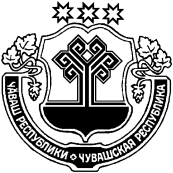 ЧУВАШСКАЯ РЕСПУБЛИКАЙĚПРЕÇ РАЙОН АДМИНИСТРАЦИЙĚ ЙЫШĂНУ13.08.2018         №433Йěпреç поселокě АДМИНИСТРАЦИЯИБРЕСИНСКОГО РАЙОНА ПОСТАНОВЛЕНИЕ13.08.2018         № 433поселок ИбресиЧĂВАШ РЕСПУБЛИКИЧУВАШСКАЯ РЕСПУБЛИКАЧУВАШСКАЯ РЕСПУБЛИКАЙĚПРЕÇ РАЙОНĚН АДМИНИСТРАЦИЙĚЙЫШĂНУ14.2018 г.    № 434Йěпреç поселокěАДМИНИСТРАЦИЯИБРЕСИНСКОГО РАЙОНАПОСТАНОВЛЕНИЕ14.2018 г. № 434поселок ИбресиАДМИНИСТРАЦИЯИБРЕСИНСКОГО РАЙОНАПОСТАНОВЛЕНИЕ14.2018 г. № 434поселок ИбресиОб утверждении Положения об отделе строительства и развития общественной инфраструктуры администрации Ибресинского  района Чувашской РеспубликиОб утверждении Положения об отделе строительства и развития общественной инфраструктуры администрации Ибресинского  района Чувашской РеспубликиОб утверждении Положения об отделе строительства и развития общественной инфраструктуры администрации Ибресинского  района Чувашской РеспубликиГлава администрации Ибресинского района С.В.Горбунов ЧĂВАШ РЕСПУБЛИКИЧУВАШСКАЯ РЕСПУБЛИКАЙĚПРЕÇ РАЙОНĚН АДМИНИСТРАЦИЙĚЙЫШĂНУ14.08.2018                      435№Йěпреç поселокěАДМИНИСТРАЦИЯ ИБРЕСИНСКОГО РАЙОНА ПОСТАНОВЛЕНИЕ14.08.2018                      № 435поселок Ибреси Председатель антитеррористической комиссии: Председатель антитеррористической комиссии: Председатель антитеррористической комиссии: Председатель антитеррористической комиссии: Председатель антитеррористической комиссии: Председатель антитеррористической комиссии:Горбунов Сергей Валерьевич-глава администрации Ибресинского  района Чувашской Республики. глава администрации Ибресинского  района Чувашской Республики. глава администрации Ибресинского  района Чувашской Республики. глава администрации Ибресинского  района Чувашской Республики. Заместители председателя антитеррористической комиссии:Заместители председателя антитеррористической комиссии:Заместители председателя антитеррористической комиссии:Заместители председателя антитеррористической комиссии:Заместители председателя антитеррористической комиссии:Заместители председателя антитеррористической комиссии:Федорова Наталья Александровна-и.о.заместителя главы администрации Ибресинского района Чувашской Республики - начальник отдела образования.и.о.заместителя главы администрации Ибресинского района Чувашской Республики - начальник отдела образования.и.о.заместителя главы администрации Ибресинского района Чувашской Республики - начальник отдела образования.и.о.заместителя главы администрации Ибресинского района Чувашской Республики - начальник отдела образования.Эскеров Халил Курбанович-начальник отдела Министерства внутренних дел Российской Федерации по Ибресинскому району Чувашской Республики (по согласованию);начальник отдела Министерства внутренних дел Российской Федерации по Ибресинскому району Чувашской Республики (по согласованию);начальник отдела Министерства внутренних дел Российской Федерации по Ибресинскому району Чувашской Республики (по согласованию);начальник отдела Министерства внутренних дел Российской Федерации по Ибресинскому району Чувашской Республики (по согласованию);Егоров  Дмитрий Владимирович-начальник отделения УФСБ России по Чувашской Республике в г. Алатырь  (по согласованию).начальник отделения УФСБ России по Чувашской Республике в г. Алатырь  (по согласованию).начальник отделения УФСБ России по Чувашской Республике в г. Алатырь  (по согласованию).начальник отделения УФСБ России по Чувашской Республике в г. Алатырь  (по согласованию).Секретарь антитеррористической комиссии:Секретарь антитеррористической комиссии:Секретарь антитеррористической комиссии:Секретарь антитеррористической комиссии:Секретарь антитеррористической комиссии:Секретарь антитеррористической комиссии:Захаров Александр Леонидович-заведующий сектором специальных программ администрации Ибресинского района Чувашской Республики. заведующий сектором специальных программ администрации Ибресинского района Чувашской Республики. заведующий сектором специальных программ администрации Ибресинского района Чувашской Республики. заведующий сектором специальных программ администрации Ибресинского района Чувашской Республики. Члены антитеррористической комиссии:Члены антитеррористической комиссии:Члены антитеррористической комиссии:Члены антитеррористической комиссии:Члены антитеррористической комиссии:Члены антитеррористической комиссии:Раймов  Николай Петровичначальник отдела информатизации и социального развития  администрации Ибресинского района Чувашской Республикиначальник отдела информатизации и социального развития  администрации Ибресинского района Чувашской Республикиначальник отдела информатизации и социального развития  администрации Ибресинского района Чувашской Республикиначальник отдела информатизации и социального развития  администрации Ибресинского района Чувашской РеспубликиВенедиктов Владимир Валентинович- военный  комиссар по Ибресинскому и Вурнарскому районам   Чувашской Республики (по согласованию);  военный  комиссар по Ибресинскому и Вурнарскому районам   Чувашской Республики (по согласованию);  военный  комиссар по Ибресинскому и Вурнарскому районам   Чувашской Республики (по согласованию);  военный  комиссар по Ибресинскому и Вурнарскому районам   Чувашской Республики (по согласованию); Купранов Павел Алексеевич-начальник отделения надзорной деятельности по Ибресинскому району управления надзорной деятельности  и профилактической работы ГУ МЧС России по Чувашской Республике (по согласованию);начальник отделения надзорной деятельности по Ибресинскому району управления надзорной деятельности  и профилактической работы ГУ МЧС России по Чувашской Республике (по согласованию);начальник отделения надзорной деятельности по Ибресинскому району управления надзорной деятельности  и профилактической работы ГУ МЧС России по Чувашской Республике (по согласованию);начальник отделения надзорной деятельности по Ибресинскому району управления надзорной деятельности  и профилактической работы ГУ МЧС России по Чувашской Республике (по согласованию);Федоров Лев Витальевич-начальник 28-ой пожарно - спасательной части  федерального государственного казенного учреждения «9ый отряд федеральной противопожарной службы по Чувашской Республике» (по согласованию);начальник 28-ой пожарно - спасательной части  федерального государственного казенного учреждения «9ый отряд федеральной противопожарной службы по Чувашской Республике» (по согласованию);начальник 28-ой пожарно - спасательной части  федерального государственного казенного учреждения «9ый отряд федеральной противопожарной службы по Чувашской Республике» (по согласованию);начальник 28-ой пожарно - спасательной части  федерального государственного казенного учреждения «9ый отряд федеральной противопожарной службы по Чувашской Республике» (по согласованию);Мясникова Наталия Петровна-главный врач БУ ЧР «Ибресинская центральная районная больница» Министерства здравоохранения Чувашской Республики (по согласованию);главный врач БУ ЧР «Ибресинская центральная районная больница» Министерства здравоохранения Чувашской Республики (по согласованию);главный врач БУ ЧР «Ибресинская центральная районная больница» Министерства здравоохранения Чувашской Республики (по согласованию);главный врач БУ ЧР «Ибресинская центральная районная больница» Министерства здравоохранения Чувашской Республики (по согласованию);Андреева  Маргарита Даниловна -начальник отдела строительства и развития общественной инфраструктурыначальник отдела строительства и развития общественной инфраструктурыначальник отдела строительства и развития общественной инфраструктурыначальник отдела строительства и развития общественной инфраструктурыЕрилеев Герман Владимировичглава администрации  Ибресинского городского поселения  Ибресинского района Чувашской Республикиглава администрации  Ибресинского городского поселения  Ибресинского района Чувашской Республикиглава администрации  Ибресинского городского поселения  Ибресинского района Чувашской Республикиглава администрации  Ибресинского городского поселения  Ибресинского района Чувашской РеспубликиЧĂВАШ РЕСПУБЛИКИЧĂВАШ РЕСПУБЛИКИЧĂВАШ РЕСПУБЛИКИЧУВАШСКАЯ РЕСПУБЛИКАЙĚПРЕÇ РАЙОНАДМИНИСТРАЦИЙĚЙЫШĂНУ15.08.2018 ç.  436 № Йěпреç поселокěЙĚПРЕÇ РАЙОНАДМИНИСТРАЦИЙĚЙЫШĂНУ15.08.2018 ç.  436 № Йěпреç поселокěЙĚПРЕÇ РАЙОНАДМИНИСТРАЦИЙĚЙЫШĂНУ15.08.2018 ç.  436 № Йěпреç поселокě АДМИНИСТРАЦИЯИБРЕСИНСКОГО РАЙОНА ПОСТАНОВЛЕНИЕ 15.08.2018 г.    №  436поселок ИбресиЧĂВАШ  РЕСПУБЛИКИЧУВАШСКАЯ РЕСПУБЛИКАЙĚПРЕÇ РАЙОН АДМИНИСТРАЦИЙĚ ЙЫШĂНУ15.08.2018      439 № Йěпреç поселокě АДМИНИСТРАЦИЯИБРЕСИНСКОГО РАЙОНА ПОСТАНОВЛЕНИЕ15.08.2018      № 439поселок ИбресиЧĂВАШ РЕСПУБЛИКИЧУВАШСКАЯ РЕСПУБЛИКАЙĚПРЕÇ РАЙОН АДМИНИСТРАЦИЙĚ ЙЫШĂНУ15.08. 2018г.          №440Йěпреç поселокě АДМИНИСТРАЦИЯИБРЕСИНСКОГО РАЙОНА ПОСТАНОВЛЕНИЕ15.08.2018г.             № 440поселок ИбресиГорбунов С.В.- глава администрации  Ибресинского района, председатель  комиссии; Эскеров Х.К.-начальник ОМВД России по Ибресинскому району, заместитель председателя  комиссии; Алексеева И.В.-педагог-психолог, куратор Ибресинского района КОУ «Порецкий детский дом им. И.Н. Ульянова» Минобразования Чувашии – секретарь комиссии.Члены:Венедиктов В.В.-начальник отдела военного комиссариата  Ибресинского и Вурнарского районов Чувашской Республики (по согласованию);Агеева И.С.- начальник миграционного пункта ОМВД России  по Ибресинскому району (по согласованию);Мясникова Н.П.-главный врач БУ «Ибресинская ЦРБ» Минздрава Чувашии (по согласованию);Комиссарова С.А.-заместитель директора КУ «Центр занятости  населения Вурнарского района»  Минтруда Чувашии (по согласованию);Захаров А.Л.-заведующий сектором   специальных программ администрации Ибресинского района;Федорова Н.А.- и.о. заместителя главы администрации Ибресинского района – и.о. начальника отдела образования администрации Ибресинского района;Михайлов А.В.-  начальник отдела уголовного розыска ОМВД России по Ибресинскому району;Глухова Е.Ф.-заведующий детской библиотекой ЦБС Ибресинского района;Игнатьева С.В.-врач-нарколог БУ «Ибресинская ЦРБ» Минздрава Чувашии;Трофимова С.Г.-руководитель - методист Центра методического и психолого-педагогического сопровождения отдела образования администрации Ибресинского районаЧĂВАШ РЕСПУБЛИКИЧУВАШСКАЯ РЕСПУБЛИКАЙĚПРЕÇ РАЙОНАДМИНИСТРАЦИЙĚЙЫШĂНУ16.  08.2018г.            №442Йěпреç поселокěАДМИНИСТРАЦИЯИБРЕСИНСКОГО РАЙОНАПОСТАНОВЛЕНИЕ16.08.2018г.                 №442поселок ИбресиЧĂВАШ РЕСПУБЛИКИЧУВАШСКАЯ РЕСПУБЛИКАЙĚПРЕÇ РАЙОНĚН АДМИНИСТРАЦИЙЕЙЫШĂНУ21.08.2018        448 № Йěпреç поселокěАДМИНИСТРАЦИЯИБРЕСИНСКОГО РАЙОНА ПОСТАНОВЛЕНИЕ21.08.2018      № 448поселок ИбресиЧĂВАШ РЕСПУБЛИКИЧУВАШСКАЯ РЕСПУБЛИКАЙĚПРЕÇ РАЙОНАДМИНИСТРАЦИЙĚЙЫШĂНУ21.08.2018 ç.  452 NЙěпреç поселокě АДМИНИСТРАЦИЯИБРЕСИНСКОГО РАЙОНА ПОСТАНОВЛЕНИЕ 21.08.2018 г.    N 452поселок ИбресиП/пНаименование расходаРазмер расхода за период действия специального инвестиционного контракта (руб.)1231Расходы на приобретение или долгосрочную аренду земельных участков под создание новых производственных мощностей2Расходы на разработку проектной документации3Расходы на строительство или реконструкцию производственных зданий и сооружений4Расходы на приобретение, сооружение, изготовление, доставку, расконсервацию и модернизацию оборудования, в том числе:4.1на приобретение, сооружение, изготовление оборудования4.2на таможенные пошлины и таможенные сборы4.3на строительно-монтажные (в отношении оборудования) и пусконаладочные работыИные расходы на реализацию инвестиционного проектаП/пНаименование продукцииКод продукции в соответствии с ОКПД2Сведения о наличии/отсутствии аналогов продукции, производимых на территории Российской Федерации*(2)Отчетный период, в который должно быть начато производство продукцииОбъем производства продукции (в рублях) на конец каждого отчетного периодаОбъем производства продукции (в рублях) на момент окончания срока действия специального инвестиционного контрактаХарактеристики продукции*(3)12345678П/пНаименование показателяЗначение показателя на конец первого отчетного периодаЗначение показателя на конец второго отчетного периодаЗначение показателя на конец n-ного отчетного периода*(5)Значение показателя к окончанию срока действия специального инвестиционного контракта1Объем произведенной продукции (тыс. руб.)2Объем реализованной продукции (тыс. руб.)3Объем налогов, планируемых к уплате (тыс. руб.), в том числе:Не указываетсяНе указываетсяНе указывается3.1федеральных налоговНе указываетсяНе указываетсяНе указывается3.2региональных налоговНе указываетсяНе указываетсяНе указывается3.3местных налоговНе указываетсяНе указываетсяНе указывается4Доля стоимости исполь-зуемых материалов и компонентов (оборудо-вания) иностранного происхождения в цене промышленной продукции (%)Не указываетсяНе указываетсяНе указывается5Количество создаваемых рабочих мест (шт.)6*(6)П/пНаименование меры стимулированияОснование для применения меры стимулирования (Федеральный закон от 31 декабря 2014 г. № 488-ФЗ "О промышленной политике в Российской Федерации" (Собрание законодательства Российской Федерации, 2015, № 1, ст. 41, № 29, ст. 4342) или иные федеральные законы и нормативные правовые акты Президента Российской Федерации, Правительства Российской Федерации, субъектов Российской Федерации, муниципальные правовые акты)Лицо, в отношении которого будет применяться мера стимулирования (инвестор или привлеченное лицо)1234 П/пНаименование НДТНаименование справочника НДТ, в котором содержится описание НДТ123   П/пНаименование оборудованияОсновные технические и эксплуатационные характеристики оборудованияСрок введения оборудования в эксплуатацию (указывается отчетный период, в котором оборудование будет введено в эксплуатацию)1234П/пНаименование показателяЗначение показателя на конец первого отчетного периодаЗначение показателя на конец второго отчетного периодаЗначение показателя на конец n-ного отчетного периода*(2)Значение показателя к окончанию срока действия специального инвестиционного контракта1Нормативы допустимых выбросов, нормативы допустимых сбросов, в том числе:1.1указывается наименование загрязняющего вещества1.22Введенное в эксплуатацию технологическое оборудование, в том числе*(3)2.1Указывается наименование оборудования в соответствии с п. 2.5 настоящего Приложения2.2П/пНаименование меры стимулированияОснование для применения меры стимулирования (Федеральный закон от 31 декабря 2014 г. N 488-ФЗ "О промышленной политике в Российской Федерации" (Собрание законодательства Российской Федерации, 2015, N 1, ст. 41, N 29, ст. 4342) или иные федеральные законы и нормативные правовые акты Президента Российской Федерации, Правительства Российской Федерации, субъектов Российской Федерации, муниципальные правовые акты)Лицо, в отношении которого будет применяться мера стимулирования (инвестор или привлеченное лицо)П/пНаименование продукцииКод продукции в соответствии с ОКПД2Наименование и реквизиты документа, подтверждающего, что продукция относится к промышленной продукции, не имеющей аналогов, производимых на территории Российской ФедерацииОтчетный период, в который должно быть начато производство продукцииОбъем производства продукции (в рублях) на конец каждого отчетного периодаОбъем производства продукции (в рублях) на момент окончания срока действия специального инвестиционного контрактаХарактеристики продукции*(1)12345678П/пНаименование показателяЗначение показателя на конец первого отчетного периодаЗначение показателя на конец второго отчетного периодаЗначение показателя на конец n-ного отчетного периода *(3)Значение показателя к окончанию срока дейст-вия специ-ального ин-вестиционного контракта1Объем произведенной продукции (тыс. руб.)2Объем реализованной продукции (тыс. руб.)3Объем налогов, планируемых к уплате (тыс. руб.), в том числе:Не указываетсяНе указываетсяНе указывается3.1федеральных налоговНе указываетсяНе указываетсяНе указывается3.2региональных налоговНе указываетсяНе указываетсяНе указывается3.3местных налоговНе указываетсяНе указываетсяНе указывается4Доля стоимости используемых материалов и компонентов (оборудования) иностранного происхождения в цене промышленной продукции (%)Не указываетсяНе указываетсяНе указывается5Количество создаваемых рабочих мест (шт.)6*(4)П/пНаименование меры стимулированияОснование для применения меры стимулирования (Федеральный закон от 31 декабря 2014 г. N 488-ФЗ "О промышленной политике в Российской Федерации" (Собрание законодательства Российской Федерации, 2015, N 1, ст. 41, N 29, ст. 4342) или иные федеральные законы и нормативные правовые акты Президента Российской Федерации, Правительства Российской Федерации, субъектов Российской Федерации, муниципальные правовые акты)Лицо, в отношении которого будет применяться мера стимулирования (инвестор или привлеченное лицо)1234от Администрации _________________________________(наименование должности)______________________________________________________________________(подпись) (Ф.И.О. (последнее  - при наличии)М.П. (при наличии)                                от Инвестора_______________________________________(наименование должности)________________________________________________________________________________(подпись) (Ф.И.О. (последнее при наличии)от Привлеченного лица <*>______________________________________(наименование должности)____________________________________________________________________________(подпись) (Ф.И.О. (последнее при наличии)1.1.Полное наименование инвестора1.2.Наименование инвестиционного проекта1.3.Номер и дата подписания специального инвестиционного контракта1.4.Наименование и адрес промышленного производства1.5.Полное наименование привлеченного лица (промышленного предприятия) (в случае его привлечения) N п/пНаименование обязательства и пункт специального инвестиционного контракта, в котором указано соответствующее обязательствоСведения о ходе исполнения обязательстваПримечание1234…N п/пНаименование расходовРазмер расходовИсточник средств1.Перечисляются понесенные расходы на реализацию инвестиционного проекта за отчетный период…ИтогоИтого1.1.Полное наименование инвестора1.2.Наименование инвестиционного проекта1.3.Номер и дата подписания специального инвестиционного контракта1.4.Наименование и адрес промышленного производства1.5.Полное наименование привлеченного лица (промышленного предприятия) (в случае его привлечения)N п/пНаименование мероприятия*Срок реализацииСрок реализацииКраткое описание выполненных работОставшиеся к выполнению работы (при наличии)Обоснование изменения сроков, предусмотренных бизнес-планомN п/пНаименование мероприятия*планфактКраткое описание выполненных работОставшиеся к выполнению работы (при наличии)Обоснование изменения сроков, предусмотренных бизнес-планом1234567…N п/пНаименование и виды расходовНаименование и реквизиты подтверждающего документа (договора, платежного документа и др.)Размер расходовНаименование мероприятия (в соответствии с пунктом 2 отчета), в ходе которого были понесены расходыИсточник средств для оплаты расходов1234561.Расходы на приобретение или долгосрочную аренду земельных участков под создание новых производственных мощностей, в том числе:заполняется в строках по конкретным видам расходов1.1.(перечисляются конкретные виды расходов)…2.Расходы на разработку проектной документации, в том числе:заполняется в строках по конкретным видам расходов2.1.(перечисляются конкретные виды расходов)…3.Расходы на строительство или реконструкцию производственных зданий и сооружений, в том числе:заполняется в строках по конкретным видам расходов3.1.(перечисляются конкретные виды расходов)…4.Расходы на приобретение, сооружение, изготовление, доставку, расконсервацию и модернизацию оборудования, в том числе:заполняется в строках по конкретным видам расходов4.1.на приобретение, сооружение, изготовление оборудованиязаполняется в строках по конкретным видам расходов4.1.1.(перечисляются конкретные наименования оборудования)…4.2.на таможенные пошлины и таможенные сборызаполняется в строках по конкретным видам расходов4.2.1.(перечисляются конкретные наименования пошлин и сборов)…4.3.на строительно-монтажные (в отношении оборудования) и пусконаладочные работызаполняется в строках по конкретным видам расходов4.3.1.(перечисляются конкретные виды наименования работ)…5.Иные расходы на реализацию инвестиционного проекта, в том числе:заполняется в строках по конкретным видам расходов5.1.(перечисляются конкретные виды расходов)…Итого вложено инвестиций за отчетный периодИтого вложено инвестиций за отчетный периодИтого вложено инвестиций за отчетный периодИтого вложено инвестиций за отчетный период№ п/пНаименование продукцииКод продукции в соответствии с ОКПД2Объем производства продукции за отчетный период, тыс. рублейДокумент, подтверждающий соответствие продукции (реквизиты сертификата соответствия или декларации соответствия)Документы, подтверждающие производство продукции123456…№ п/пНаименование показателяЗначение показателя на начало отчетного периодаЗначение показателя на конец отчетного периодаДокумент, подтверждающие достижение значения показателяПримечание1.Объем произведенной продукции, тыс. рублей2.Объем реализованной продукции, тыс. рублей3.Количество созданных рабочих мест, ед.4.Размер среднемесячной заработной платы, рублей5.Указываются иные показатели за отчетный период, предусмотренные специальным инвестиционным контрактом1.1.Полное наименование инвестора1.2.Наименование инвестиционного проекта1.3.Номер и дата подписания специального инвестиционного контракта1.4.Наименование и адрес промышленного производства1.5.Полное наименование привлеченного лица (промышленного предприятия) (в случае его привлечения)1.6.Реквизиты плана мероприятий по охране окружающей среды или программы повышения экологической эффективности № п/пНаименование мероприятияСрок реализацииКраткое описание выполненных работНаименование введенного в эксплуатацию технологического оборудованияДокументы, подтверждающие введение в эксплуатацию технологического оборудования123456…N п/пНаименование расходовНаименование и реквизиты подтверждающих документовРазмер расходовНаименование мероприятия (в соответствии с пунктом 2 отчета), в ходе которого были понесены расходыИсточник средств1.Перечисляются понесенные расходы на реализацию плана мероприятий по охране окружающей среды или программы повышения экологической эффективности...Итого вложено инвестиций за отчетный периодИтого вложено инвестиций за отчетный периодИтого вложено инвестиций за отчетный периодИтого вложено инвестиций за отчетный период N п/пНаименование показателяЗначение показателя на начало отчетного периодаЗначение показателя на конец отчетного периодаДокументы, подтверждающие достижение значения показателяПримечание1.Нормативы допустимых выбросов, нормативы допустимых сбросов, в том числе:1.1.(указываются по каждому загрязняющему веществу)...2.Введенное в эксплуатацию технологическое оборудование, в том числе:2.1.(перечисляется оборудование в соответствии с пунктом 2 настоящего отчета)...3.Указываются иные показатели за отчетный период, предусмотренные специальным инвестиционным контрактом 1.1.Полное наименование инвестора1.2.Наименование инвестиционного проекта1.3.Номер и дата подписания специального инвестиционного контракта1.4.Наименование и адрес промышленного производства1.5.Полное наименование привлеченного лица (промышленного предприятия) (в случае его привлечения)N п/пНаименование мероприятия*Срок реализацииСрок реализацииКраткое описание выполненных работОставшиеся к выполнению работы (при наличии)Обоснование изменения сроков, предусмотренных бизнес-планомN п/пНаименование мероприятия*планфактКраткое описание выполненных работОставшиеся к выполнению работы (при наличии)Обоснование изменения сроков, предусмотренных бизнес-планом1234567...N п/пНаименование расходовНаименование и реквизиты подтверждающих документовРазмер расходовНаименование мероприятия (в соответствии с пунктом 2 отчета), в ходе которого были понесены расходыИсточник средств1.Перечисляются понесенные расходы на реализацию инвестиционного проекта за отчетный период...Итого вложено инвестиций за отчетный периодИтого вложено инвестиций за отчетный периодИтого вложено инвестиций за отчетный периодИтого вложено инвестиций за отчетный период N п/пНаименование продукции и реквизиты документа, подтверждающего производство продукции, не имеющей аналогов на территории Российской ФедерацииКод продукции в соответствии с ОКПД2Объем производства продукции за отчетный период, тыс. рублейДокумент, подтверждающий соответствие продукции (реквизиты сертификата соответствия или декларации соответствия)Документы, подтверждающие производство продукции123456... N п/пНаименование показателяЗначение показателя на начало отчетного периодаЗначение показателя на конец отчетного периодаДокументы, подтверждающие достижение значения показателяПримечание1.Объем произведенной продукции, тыс. рублей2.Объем реализованной продукции, тыс. рублей3.Количество созданных рабочих мест, ед.4.Размер среднемесячной заработной платы, рублей5.Указываются иные показатели за отчетный период, предусмотренные специальным инвестиционным контрактом 1.1.Полное наименование инвестора1.2.Наименование инвестиционного проекта1.3.Номер и дата подписания специального инвестиционного контракта1.4.Дата окончания срока действия специального инвестиционного контракта1.5.Наименование и адрес промышленного производства1.6.Полное наименование привлеченного лица (промышленного предприятия) (в случае его привлечения) N п/пНаименование мероприятияСрок реализацииСрок реализацииКраткое описание выполненных работНевыполненные в соответствии с бизнес-планом работыОбоснование отклонения от бизнес-плана N п/пНаименование мероприятияпланфактКраткое описание выполненных работНевыполненные в соответствии с бизнес-планом работыОбоснование отклонения от бизнес-плана1234567...N п/пНаименование и виды расходовРазмер расходовПодтверждающие документы (реквизиты актов отраслевого министерства, подтверждающих исполнение обязательств в части осуществления соответствующих расходов)1.Расходы на приобретение или долгосрочную аренду земельных участков под создание новых производственных мощностей2.Расходы на разработку проектной документации3.Расходы на строительство или реконструкцию производственных зданий и сооружений4.Расходы на приобретение, сооружение, изготовление, доставку, расконсервацию и модернизацию оборудования, в том числе:4.1.на приобретение, сооружение, изготовление оборудования4.2на таможенные пошлины и таможенные сборы4.3на строительно-монтажные (в отношении оборудования) и пусконаладочные работы5.Иные расходы на реализацию инвестиционного проекта, в том числе:Итого вложено инвестиций за период действия специального инвестиционного контрактаИтого вложено инвестиций за период действия специального инвестиционного контракта N п/пНаименование продукцииКод продукции в соответствии с ОКПД2Документ, подтверждающий соответствие продукции (реквизиты сертификата соответствия или декларации соответствия)Объем производства продукции, тыс. рублейПодтверждающие документы (реквизиты актов отраслевого министерства, подтверждающих исполнение обязательств в части осуществления соответствующих расходов)123456... N п/пНаименование показателяЗначение показателя на начало действия контрактаЗначение показателя на конец действия контрактаДокументы, подтверждающие достижение значения показателяПримечание1.Объем произведенной продукции, тыс. рублейуказываются реквизиты заключения (заключений) отраслевого министерства, подтверждающего достижение значения данного показателя за отчетные периоды2.Объем реализованной продукции, тыс. рублейуказываются реквизиты заключения (заключений) отраслевого министерства, подтверждающего достижение значения данного показателя за отчетные периоды3.Объем уплаченных налогов, тыс. рублей, в том числе:подтверждается налоговыми декларациями за период действия контракта3.1.в федеральный бюджет3.2.в республиканский бюджет Чувашской Республики3.3.в местный бюджет4.Количество созданных рабочих мест, ед.указываются реквизиты заключения (заключений) отраслевого министерства, подтверждающего достижение значения данного показателя за отчетные периоды5.Размер среднемесячной заработной платы, рублей6.Указываются иные показатели за отчетный период, предусмотренные специальным инвестиционным контрактомуказываются реквизиты заключения (заключений) отраслевого министерства, подтверждающего достижение значения данного показателя за отчетные периоды, либо иных документов (в случае, если значение показателя определяется за весь период действия контракта) 1.1.Полное наименование инвестора1.2.Наименование инвестиционного проекта1.3.Номер и дата подписания специального инвестиционного контракта1.4.Дата окончания срока действия специального инвестиционного контракта1.5.Наименование и адрес промышленного производства1.6.Полное наименование привлеченного лица (промышленного предприятия) (в случае его привлечения)1.7.Реквизиты плана мероприятий по охране окружающей среды или программы повышения экологической эффективности N п/пНаименование мероприятияСрок реализацииКраткое описание выполненных работНаименование введенного в эксплуатацию оборудованияРеквизиты актов отраслевого министерства, подтверждающих исполнение обязательств в части введения в эксплуатацию технологического оборудования123456...N п/пНаименование расходовРазмер расходовПодтверждающие документы (реквизиты актов отраслевого министерства, подтверждающих исполнение обязательств в части вложения инвестиций)12341.Перечисляются понесенные расходы на реализацию плана мероприятий по охране окружающей среды или программы повышения экологической эффективности...Итого вложено инвестиций за период действия специального инвестиционного контрактаИтого вложено инвестиций за период действия специального инвестиционного контрактаN п/пНаименование наилучшей доступной технологии (далее - НДТ)Наименование справочника НДТ, в котором содержится описание НДТ123...Гаврилов ВалерийФеофановичЕрмошкин Михаил ПантелеймоновичФилиппова ТатьянаИвановнаЗиновьева Олимпиада Вячеславовна Андреева Маргарита  Даниловна Михайлова Ирина НиколаевнаКузьмин Юрий Анатольевичзаместитель главы администрации района - начальник отдела сельского хозяйства (председатель комиссии);вр.и.о. начальника отдела экономики управления имуществом администрации Ибресинского района Чувашской Республики (заместитель председателя комиссии);заместитель начальника отдела экономики управления имуществом администрации Ибресинского района Чувашской Республики (секретарь комиссии);вр.и.о. начальника финансового отдела администрации Ибресинского района Чувашской Республики;заместитель главы администрации района - начальник отдела строительства и развития общественной инфраструктуры;заведующий юридическим сектором администрации Ибресинского района Чувашской Республики;председатель постоянной комиссии Собрания депутатов Ибресинского района по экономической деятельности, бюджету, финансам, налогам и сборам, директор МП «ДЕЗ ЖКХ Ибресинского района» (по согласованию).ЧĂВАШ РЕСПУБЛИКИЧУВАШСКАЯ РЕСПУБЛИКАЙĚПРЕÇ РАЙОН АДМИНИСТРАЦИЙĚ ЙЫШĂНУ    22.08.2018 с.       454 №Йěпреç поселокě АДМИНИСТРАЦИЯИБРЕСИНСКОГО РАЙОНА ПОСТАНОВЛЕНИЕ22.08.2018 г.       № 454 поселок Ибреси